ДОГОВОР №ДОГОВОР №К0016811К0016811К0016811об оказании платных медицинских услугоб оказании платных медицинских услугоб оказании платных медицинских услугоб оказании платных медицинских услугоб оказании платных медицинских услугоб оказании платных медицинских услугоб оказании платных медицинских услуг     г. Кемерово     г. Кемерово04.07.2018г.04.07.2018г.(город)(город)(дата договора)(дата договора)Общество с ограниченной ответственностью «Медицинский центр «Доктор» в лице директора  Лишовой  Эльвиры  Николаевны, действующее   на   основании    Устава,  именуемое  в   дальнейшем «Исполнитель»:Общество с ограниченной ответственностью «Медицинский центр «Доктор» в лице директора  Лишовой  Эльвиры  Николаевны, действующее   на   основании    Устава,  именуемое  в   дальнейшем «Исполнитель»:Общество с ограниченной ответственностью «Медицинский центр «Доктор» в лице директора  Лишовой  Эльвиры  Николаевны, действующее   на   основании    Устава,  именуемое  в   дальнейшем «Исполнитель»:Общество с ограниченной ответственностью «Медицинский центр «Доктор» в лице директора  Лишовой  Эльвиры  Николаевны, действующее   на   основании    Устава,  именуемое  в   дальнейшем «Исполнитель»:Общество с ограниченной ответственностью «Медицинский центр «Доктор» в лице директора  Лишовой  Эльвиры  Николаевны, действующее   на   основании    Устава,  именуемое  в   дальнейшем «Исполнитель»:Общество с ограниченной ответственностью «Медицинский центр «Доктор» в лице директора  Лишовой  Эльвиры  Николаевны, действующее   на   основании    Устава,  именуемое  в   дальнейшем «Исполнитель»:Общество с ограниченной ответственностью «Медицинский центр «Доктор» в лице директора  Лишовой  Эльвиры  Николаевны, действующее   на   основании    Устава,  именуемое  в   дальнейшем «Исполнитель»:Свидетельство о внесении записи в Единый государственный реестр юридических лиц о юридическом  лице, зарегистрированном  08 февраля 2008 года   за основным государственным регистрационным  номером 1084205002375, свидетельство серия 42 №002598018, наименование регистрирующего органа: Инспекция Федеральной налоговой службы по городу Кемерово Кемеровской области.             Лицензия на осуществление медицинской деятельности № ЛО-42-01-004543 от 11 августа 2016 года, выдана Управлением лицензирования медико-фармацевтических видов деятельности Кемеровской области, Приложение № 1 – адрес места осуществления лицензируемого вида деятельности, выполняемые работы, оказываемые услуги: 650066, Кемеровская область, г.Кемерово, просп .Октябрьский, д. 51 пом.130; При оказании первичной, в том числе доврачебной, врачебной и специализированной,  медико-санитарной помощи организуются и выполняются следующие работы (услуги): при оказании первичной доврачебной медико-санитарной помощи в амбулаторных условиях по: операционному делу, сестринскому делу; при оказании первичной специализированной медико-санитарной помощи в амбулаторных условиях по: акушерству и гинекологии (за исключением использования вспомогательных репродуктивных технологий), анестезиологии и реаниматологии, гастроэнтерологии, диабетологии,  кардиологии, колопроктологии, косметологии, неврологии, онкологии, организации здравоохранения и общественному здоровью, офтальмологии, пульмонологии, ревматологии, сердечно-сосудистой хирургии, ультразвуковой диагностике, урологии, функциональной диагностике, хирургии, эндокринологии; при оказании первичной специализированной медико-санитарной помощи в условиях дневного стационара: по акушерству и гинекологии (за исключением использования вспомогательных репродуктивных технологий), анестезиологии и реаниматологии, гастроэнтерологии, кардиологии, колопроктологии, неврологии, онкологии, организации здравоохранения и общественному здоровью, офтальмологии, пульмонологии, сердечно-сосудистой хирургии, ультразвуковой диагностике, урологии, функциональной диагностике, хирургии, эндокринологии.с одной стороны, иГребенщиков Юрий СергеевичСвидетельство о внесении записи в Единый государственный реестр юридических лиц о юридическом  лице, зарегистрированном  08 февраля 2008 года   за основным государственным регистрационным  номером 1084205002375, свидетельство серия 42 №002598018, наименование регистрирующего органа: Инспекция Федеральной налоговой службы по городу Кемерово Кемеровской области.             Лицензия на осуществление медицинской деятельности № ЛО-42-01-004543 от 11 августа 2016 года, выдана Управлением лицензирования медико-фармацевтических видов деятельности Кемеровской области, Приложение № 1 – адрес места осуществления лицензируемого вида деятельности, выполняемые работы, оказываемые услуги: 650066, Кемеровская область, г.Кемерово, просп .Октябрьский, д. 51 пом.130; При оказании первичной, в том числе доврачебной, врачебной и специализированной,  медико-санитарной помощи организуются и выполняются следующие работы (услуги): при оказании первичной доврачебной медико-санитарной помощи в амбулаторных условиях по: операционному делу, сестринскому делу; при оказании первичной специализированной медико-санитарной помощи в амбулаторных условиях по: акушерству и гинекологии (за исключением использования вспомогательных репродуктивных технологий), анестезиологии и реаниматологии, гастроэнтерологии, диабетологии,  кардиологии, колопроктологии, косметологии, неврологии, онкологии, организации здравоохранения и общественному здоровью, офтальмологии, пульмонологии, ревматологии, сердечно-сосудистой хирургии, ультразвуковой диагностике, урологии, функциональной диагностике, хирургии, эндокринологии; при оказании первичной специализированной медико-санитарной помощи в условиях дневного стационара: по акушерству и гинекологии (за исключением использования вспомогательных репродуктивных технологий), анестезиологии и реаниматологии, гастроэнтерологии, кардиологии, колопроктологии, неврологии, онкологии, организации здравоохранения и общественному здоровью, офтальмологии, пульмонологии, сердечно-сосудистой хирургии, ультразвуковой диагностике, урологии, функциональной диагностике, хирургии, эндокринологии.с одной стороны, иГребенщиков Юрий СергеевичСвидетельство о внесении записи в Единый государственный реестр юридических лиц о юридическом  лице, зарегистрированном  08 февраля 2008 года   за основным государственным регистрационным  номером 1084205002375, свидетельство серия 42 №002598018, наименование регистрирующего органа: Инспекция Федеральной налоговой службы по городу Кемерово Кемеровской области.             Лицензия на осуществление медицинской деятельности № ЛО-42-01-004543 от 11 августа 2016 года, выдана Управлением лицензирования медико-фармацевтических видов деятельности Кемеровской области, Приложение № 1 – адрес места осуществления лицензируемого вида деятельности, выполняемые работы, оказываемые услуги: 650066, Кемеровская область, г.Кемерово, просп .Октябрьский, д. 51 пом.130; При оказании первичной, в том числе доврачебной, врачебной и специализированной,  медико-санитарной помощи организуются и выполняются следующие работы (услуги): при оказании первичной доврачебной медико-санитарной помощи в амбулаторных условиях по: операционному делу, сестринскому делу; при оказании первичной специализированной медико-санитарной помощи в амбулаторных условиях по: акушерству и гинекологии (за исключением использования вспомогательных репродуктивных технологий), анестезиологии и реаниматологии, гастроэнтерологии, диабетологии,  кардиологии, колопроктологии, косметологии, неврологии, онкологии, организации здравоохранения и общественному здоровью, офтальмологии, пульмонологии, ревматологии, сердечно-сосудистой хирургии, ультразвуковой диагностике, урологии, функциональной диагностике, хирургии, эндокринологии; при оказании первичной специализированной медико-санитарной помощи в условиях дневного стационара: по акушерству и гинекологии (за исключением использования вспомогательных репродуктивных технологий), анестезиологии и реаниматологии, гастроэнтерологии, кардиологии, колопроктологии, неврологии, онкологии, организации здравоохранения и общественному здоровью, офтальмологии, пульмонологии, сердечно-сосудистой хирургии, ультразвуковой диагностике, урологии, функциональной диагностике, хирургии, эндокринологии.с одной стороны, иГребенщиков Юрий СергеевичСвидетельство о внесении записи в Единый государственный реестр юридических лиц о юридическом  лице, зарегистрированном  08 февраля 2008 года   за основным государственным регистрационным  номером 1084205002375, свидетельство серия 42 №002598018, наименование регистрирующего органа: Инспекция Федеральной налоговой службы по городу Кемерово Кемеровской области.             Лицензия на осуществление медицинской деятельности № ЛО-42-01-004543 от 11 августа 2016 года, выдана Управлением лицензирования медико-фармацевтических видов деятельности Кемеровской области, Приложение № 1 – адрес места осуществления лицензируемого вида деятельности, выполняемые работы, оказываемые услуги: 650066, Кемеровская область, г.Кемерово, просп .Октябрьский, д. 51 пом.130; При оказании первичной, в том числе доврачебной, врачебной и специализированной,  медико-санитарной помощи организуются и выполняются следующие работы (услуги): при оказании первичной доврачебной медико-санитарной помощи в амбулаторных условиях по: операционному делу, сестринскому делу; при оказании первичной специализированной медико-санитарной помощи в амбулаторных условиях по: акушерству и гинекологии (за исключением использования вспомогательных репродуктивных технологий), анестезиологии и реаниматологии, гастроэнтерологии, диабетологии,  кардиологии, колопроктологии, косметологии, неврологии, онкологии, организации здравоохранения и общественному здоровью, офтальмологии, пульмонологии, ревматологии, сердечно-сосудистой хирургии, ультразвуковой диагностике, урологии, функциональной диагностике, хирургии, эндокринологии; при оказании первичной специализированной медико-санитарной помощи в условиях дневного стационара: по акушерству и гинекологии (за исключением использования вспомогательных репродуктивных технологий), анестезиологии и реаниматологии, гастроэнтерологии, кардиологии, колопроктологии, неврологии, онкологии, организации здравоохранения и общественному здоровью, офтальмологии, пульмонологии, сердечно-сосудистой хирургии, ультразвуковой диагностике, урологии, функциональной диагностике, хирургии, эндокринологии.с одной стороны, иГребенщиков Юрий СергеевичСвидетельство о внесении записи в Единый государственный реестр юридических лиц о юридическом  лице, зарегистрированном  08 февраля 2008 года   за основным государственным регистрационным  номером 1084205002375, свидетельство серия 42 №002598018, наименование регистрирующего органа: Инспекция Федеральной налоговой службы по городу Кемерово Кемеровской области.             Лицензия на осуществление медицинской деятельности № ЛО-42-01-004543 от 11 августа 2016 года, выдана Управлением лицензирования медико-фармацевтических видов деятельности Кемеровской области, Приложение № 1 – адрес места осуществления лицензируемого вида деятельности, выполняемые работы, оказываемые услуги: 650066, Кемеровская область, г.Кемерово, просп .Октябрьский, д. 51 пом.130; При оказании первичной, в том числе доврачебной, врачебной и специализированной,  медико-санитарной помощи организуются и выполняются следующие работы (услуги): при оказании первичной доврачебной медико-санитарной помощи в амбулаторных условиях по: операционному делу, сестринскому делу; при оказании первичной специализированной медико-санитарной помощи в амбулаторных условиях по: акушерству и гинекологии (за исключением использования вспомогательных репродуктивных технологий), анестезиологии и реаниматологии, гастроэнтерологии, диабетологии,  кардиологии, колопроктологии, косметологии, неврологии, онкологии, организации здравоохранения и общественному здоровью, офтальмологии, пульмонологии, ревматологии, сердечно-сосудистой хирургии, ультразвуковой диагностике, урологии, функциональной диагностике, хирургии, эндокринологии; при оказании первичной специализированной медико-санитарной помощи в условиях дневного стационара: по акушерству и гинекологии (за исключением использования вспомогательных репродуктивных технологий), анестезиологии и реаниматологии, гастроэнтерологии, кардиологии, колопроктологии, неврологии, онкологии, организации здравоохранения и общественному здоровью, офтальмологии, пульмонологии, сердечно-сосудистой хирургии, ультразвуковой диагностике, урологии, функциональной диагностике, хирургии, эндокринологии.с одной стороны, иГребенщиков Юрий СергеевичСвидетельство о внесении записи в Единый государственный реестр юридических лиц о юридическом  лице, зарегистрированном  08 февраля 2008 года   за основным государственным регистрационным  номером 1084205002375, свидетельство серия 42 №002598018, наименование регистрирующего органа: Инспекция Федеральной налоговой службы по городу Кемерово Кемеровской области.             Лицензия на осуществление медицинской деятельности № ЛО-42-01-004543 от 11 августа 2016 года, выдана Управлением лицензирования медико-фармацевтических видов деятельности Кемеровской области, Приложение № 1 – адрес места осуществления лицензируемого вида деятельности, выполняемые работы, оказываемые услуги: 650066, Кемеровская область, г.Кемерово, просп .Октябрьский, д. 51 пом.130; При оказании первичной, в том числе доврачебной, врачебной и специализированной,  медико-санитарной помощи организуются и выполняются следующие работы (услуги): при оказании первичной доврачебной медико-санитарной помощи в амбулаторных условиях по: операционному делу, сестринскому делу; при оказании первичной специализированной медико-санитарной помощи в амбулаторных условиях по: акушерству и гинекологии (за исключением использования вспомогательных репродуктивных технологий), анестезиологии и реаниматологии, гастроэнтерологии, диабетологии,  кардиологии, колопроктологии, косметологии, неврологии, онкологии, организации здравоохранения и общественному здоровью, офтальмологии, пульмонологии, ревматологии, сердечно-сосудистой хирургии, ультразвуковой диагностике, урологии, функциональной диагностике, хирургии, эндокринологии; при оказании первичной специализированной медико-санитарной помощи в условиях дневного стационара: по акушерству и гинекологии (за исключением использования вспомогательных репродуктивных технологий), анестезиологии и реаниматологии, гастроэнтерологии, кардиологии, колопроктологии, неврологии, онкологии, организации здравоохранения и общественному здоровью, офтальмологии, пульмонологии, сердечно-сосудистой хирургии, ультразвуковой диагностике, урологии, функциональной диагностике, хирургии, эндокринологии.с одной стороны, иГребенщиков Юрий СергеевичСвидетельство о внесении записи в Единый государственный реестр юридических лиц о юридическом  лице, зарегистрированном  08 февраля 2008 года   за основным государственным регистрационным  номером 1084205002375, свидетельство серия 42 №002598018, наименование регистрирующего органа: Инспекция Федеральной налоговой службы по городу Кемерово Кемеровской области.             Лицензия на осуществление медицинской деятельности № ЛО-42-01-004543 от 11 августа 2016 года, выдана Управлением лицензирования медико-фармацевтических видов деятельности Кемеровской области, Приложение № 1 – адрес места осуществления лицензируемого вида деятельности, выполняемые работы, оказываемые услуги: 650066, Кемеровская область, г.Кемерово, просп .Октябрьский, д. 51 пом.130; При оказании первичной, в том числе доврачебной, врачебной и специализированной,  медико-санитарной помощи организуются и выполняются следующие работы (услуги): при оказании первичной доврачебной медико-санитарной помощи в амбулаторных условиях по: операционному делу, сестринскому делу; при оказании первичной специализированной медико-санитарной помощи в амбулаторных условиях по: акушерству и гинекологии (за исключением использования вспомогательных репродуктивных технологий), анестезиологии и реаниматологии, гастроэнтерологии, диабетологии,  кардиологии, колопроктологии, косметологии, неврологии, онкологии, организации здравоохранения и общественному здоровью, офтальмологии, пульмонологии, ревматологии, сердечно-сосудистой хирургии, ультразвуковой диагностике, урологии, функциональной диагностике, хирургии, эндокринологии; при оказании первичной специализированной медико-санитарной помощи в условиях дневного стационара: по акушерству и гинекологии (за исключением использования вспомогательных репродуктивных технологий), анестезиологии и реаниматологии, гастроэнтерологии, кардиологии, колопроктологии, неврологии, онкологии, организации здравоохранения и общественному здоровью, офтальмологии, пульмонологии, сердечно-сосудистой хирургии, ультразвуковой диагностике, урологии, функциональной диагностике, хирургии, эндокринологии.с одной стороны, иГребенщиков Юрий Сергеевичименуемый(ая) в дальнейшем «Пациент», с другой стороны, именуемые в дальнейшем совместно и каждый в отдельности «Стороны» заключили Настоящий Договор о нижеследующем:именуемый(ая) в дальнейшем «Пациент», с другой стороны, именуемые в дальнейшем совместно и каждый в отдельности «Стороны» заключили Настоящий Договор о нижеследующем:именуемый(ая) в дальнейшем «Пациент», с другой стороны, именуемые в дальнейшем совместно и каждый в отдельности «Стороны» заключили Настоящий Договор о нижеследующем:именуемый(ая) в дальнейшем «Пациент», с другой стороны, именуемые в дальнейшем совместно и каждый в отдельности «Стороны» заключили Настоящий Договор о нижеследующем:именуемый(ая) в дальнейшем «Пациент», с другой стороны, именуемые в дальнейшем совместно и каждый в отдельности «Стороны» заключили Настоящий Договор о нижеследующем:именуемый(ая) в дальнейшем «Пациент», с другой стороны, именуемые в дальнейшем совместно и каждый в отдельности «Стороны» заключили Настоящий Договор о нижеследующем:именуемый(ая) в дальнейшем «Пациент», с другой стороны, именуемые в дальнейшем совместно и каждый в отдельности «Стороны» заключили Настоящий Договор о нижеследующем:ТЕРМИНЫ И ОПРЕДЕЛЕНИЯТЕРМИНЫ И ОПРЕДЕЛЕНИЯТЕРМИНЫ И ОПРЕДЕЛЕНИЯТЕРМИНЫ И ОПРЕДЕЛЕНИЯТЕРМИНЫ И ОПРЕДЕЛЕНИЯТЕРМИНЫ И ОПРЕДЕЛЕНИЯТЕРМИНЫ И ОПРЕДЕЛЕНИЯ1.1. Медицинские услуги – платные медицинские услуги, предоставляемые на возмездной основе за счет личных средств граждан.1.2. Пациент (потребитель) – физическое лицо, имеющее намерение получить либо получающее платные медицинские услуги лично в объемах, порядке и на условиях, установленных Настоящим Договором.1.3. Исполнитель – медицинская организация ООО «Медицинский центр «Доктор», в том числе ее обособленные структурные подразделения, предоставляющая платные медицинские услуги пациентам (потребителям).1.1. Медицинские услуги – платные медицинские услуги, предоставляемые на возмездной основе за счет личных средств граждан.1.2. Пациент (потребитель) – физическое лицо, имеющее намерение получить либо получающее платные медицинские услуги лично в объемах, порядке и на условиях, установленных Настоящим Договором.1.3. Исполнитель – медицинская организация ООО «Медицинский центр «Доктор», в том числе ее обособленные структурные подразделения, предоставляющая платные медицинские услуги пациентам (потребителям).1.1. Медицинские услуги – платные медицинские услуги, предоставляемые на возмездной основе за счет личных средств граждан.1.2. Пациент (потребитель) – физическое лицо, имеющее намерение получить либо получающее платные медицинские услуги лично в объемах, порядке и на условиях, установленных Настоящим Договором.1.3. Исполнитель – медицинская организация ООО «Медицинский центр «Доктор», в том числе ее обособленные структурные подразделения, предоставляющая платные медицинские услуги пациентам (потребителям).1.1. Медицинские услуги – платные медицинские услуги, предоставляемые на возмездной основе за счет личных средств граждан.1.2. Пациент (потребитель) – физическое лицо, имеющее намерение получить либо получающее платные медицинские услуги лично в объемах, порядке и на условиях, установленных Настоящим Договором.1.3. Исполнитель – медицинская организация ООО «Медицинский центр «Доктор», в том числе ее обособленные структурные подразделения, предоставляющая платные медицинские услуги пациентам (потребителям).1.1. Медицинские услуги – платные медицинские услуги, предоставляемые на возмездной основе за счет личных средств граждан.1.2. Пациент (потребитель) – физическое лицо, имеющее намерение получить либо получающее платные медицинские услуги лично в объемах, порядке и на условиях, установленных Настоящим Договором.1.3. Исполнитель – медицинская организация ООО «Медицинский центр «Доктор», в том числе ее обособленные структурные подразделения, предоставляющая платные медицинские услуги пациентам (потребителям).1.1. Медицинские услуги – платные медицинские услуги, предоставляемые на возмездной основе за счет личных средств граждан.1.2. Пациент (потребитель) – физическое лицо, имеющее намерение получить либо получающее платные медицинские услуги лично в объемах, порядке и на условиях, установленных Настоящим Договором.1.3. Исполнитель – медицинская организация ООО «Медицинский центр «Доктор», в том числе ее обособленные структурные подразделения, предоставляющая платные медицинские услуги пациентам (потребителям).1.1. Медицинские услуги – платные медицинские услуги, предоставляемые на возмездной основе за счет личных средств граждан.1.2. Пациент (потребитель) – физическое лицо, имеющее намерение получить либо получающее платные медицинские услуги лично в объемах, порядке и на условиях, установленных Настоящим Договором.1.3. Исполнитель – медицинская организация ООО «Медицинский центр «Доктор», в том числе ее обособленные структурные подразделения, предоставляющая платные медицинские услуги пациентам (потребителям).ПРЕДМЕТ ДОГОВОРАПРЕДМЕТ ДОГОВОРАПРЕДМЕТ ДОГОВОРАПРЕДМЕТ ДОГОВОРАПРЕДМЕТ ДОГОВОРАПРЕДМЕТ ДОГОВОРАПРЕДМЕТ ДОГОВОРА2.1. Исполнитель на основании обращения Пациента обязуется оказать ему в течение срока действия Договора, за плату, медицинские услуги, а Пациент обязуется оплатить Исполнителю стоимость оказанных медицинских услуг в размере, порядке и в сроки, которые установлены Настоящим Договором. 2.2. Перечень оказываемых медицинских услуг, сроки оказания, стоимость, срок их оплаты, содержатся в «Протоколе – соглашении», который является неотъемлемым приложением к Настоящему Договору.2.3. В случае возникновения необходимости оказания дополнительных медицинских услуг в процессе исполнения Настоящего Договора, Сторонами оформляется дополнительный «Протокол-соглашение», с перечнем таких медицинских услуг, включая срок их оказания, стоимость, срок оплаты. Дополнительный «Протокол – соглашение» будет являться неотъемлемым приложен ием к Настоящему Договору.2.1. Исполнитель на основании обращения Пациента обязуется оказать ему в течение срока действия Договора, за плату, медицинские услуги, а Пациент обязуется оплатить Исполнителю стоимость оказанных медицинских услуг в размере, порядке и в сроки, которые установлены Настоящим Договором. 2.2. Перечень оказываемых медицинских услуг, сроки оказания, стоимость, срок их оплаты, содержатся в «Протоколе – соглашении», который является неотъемлемым приложением к Настоящему Договору.2.3. В случае возникновения необходимости оказания дополнительных медицинских услуг в процессе исполнения Настоящего Договора, Сторонами оформляется дополнительный «Протокол-соглашение», с перечнем таких медицинских услуг, включая срок их оказания, стоимость, срок оплаты. Дополнительный «Протокол – соглашение» будет являться неотъемлемым приложен ием к Настоящему Договору.2.1. Исполнитель на основании обращения Пациента обязуется оказать ему в течение срока действия Договора, за плату, медицинские услуги, а Пациент обязуется оплатить Исполнителю стоимость оказанных медицинских услуг в размере, порядке и в сроки, которые установлены Настоящим Договором. 2.2. Перечень оказываемых медицинских услуг, сроки оказания, стоимость, срок их оплаты, содержатся в «Протоколе – соглашении», который является неотъемлемым приложением к Настоящему Договору.2.3. В случае возникновения необходимости оказания дополнительных медицинских услуг в процессе исполнения Настоящего Договора, Сторонами оформляется дополнительный «Протокол-соглашение», с перечнем таких медицинских услуг, включая срок их оказания, стоимость, срок оплаты. Дополнительный «Протокол – соглашение» будет являться неотъемлемым приложен ием к Настоящему Договору.2.1. Исполнитель на основании обращения Пациента обязуется оказать ему в течение срока действия Договора, за плату, медицинские услуги, а Пациент обязуется оплатить Исполнителю стоимость оказанных медицинских услуг в размере, порядке и в сроки, которые установлены Настоящим Договором. 2.2. Перечень оказываемых медицинских услуг, сроки оказания, стоимость, срок их оплаты, содержатся в «Протоколе – соглашении», который является неотъемлемым приложением к Настоящему Договору.2.3. В случае возникновения необходимости оказания дополнительных медицинских услуг в процессе исполнения Настоящего Договора, Сторонами оформляется дополнительный «Протокол-соглашение», с перечнем таких медицинских услуг, включая срок их оказания, стоимость, срок оплаты. Дополнительный «Протокол – соглашение» будет являться неотъемлемым приложен ием к Настоящему Договору.2.1. Исполнитель на основании обращения Пациента обязуется оказать ему в течение срока действия Договора, за плату, медицинские услуги, а Пациент обязуется оплатить Исполнителю стоимость оказанных медицинских услуг в размере, порядке и в сроки, которые установлены Настоящим Договором. 2.2. Перечень оказываемых медицинских услуг, сроки оказания, стоимость, срок их оплаты, содержатся в «Протоколе – соглашении», который является неотъемлемым приложением к Настоящему Договору.2.3. В случае возникновения необходимости оказания дополнительных медицинских услуг в процессе исполнения Настоящего Договора, Сторонами оформляется дополнительный «Протокол-соглашение», с перечнем таких медицинских услуг, включая срок их оказания, стоимость, срок оплаты. Дополнительный «Протокол – соглашение» будет являться неотъемлемым приложен ием к Настоящему Договору.2.1. Исполнитель на основании обращения Пациента обязуется оказать ему в течение срока действия Договора, за плату, медицинские услуги, а Пациент обязуется оплатить Исполнителю стоимость оказанных медицинских услуг в размере, порядке и в сроки, которые установлены Настоящим Договором. 2.2. Перечень оказываемых медицинских услуг, сроки оказания, стоимость, срок их оплаты, содержатся в «Протоколе – соглашении», который является неотъемлемым приложением к Настоящему Договору.2.3. В случае возникновения необходимости оказания дополнительных медицинских услуг в процессе исполнения Настоящего Договора, Сторонами оформляется дополнительный «Протокол-соглашение», с перечнем таких медицинских услуг, включая срок их оказания, стоимость, срок оплаты. Дополнительный «Протокол – соглашение» будет являться неотъемлемым приложен ием к Настоящему Договору.2.1. Исполнитель на основании обращения Пациента обязуется оказать ему в течение срока действия Договора, за плату, медицинские услуги, а Пациент обязуется оплатить Исполнителю стоимость оказанных медицинских услуг в размере, порядке и в сроки, которые установлены Настоящим Договором. 2.2. Перечень оказываемых медицинских услуг, сроки оказания, стоимость, срок их оплаты, содержатся в «Протоколе – соглашении», который является неотъемлемым приложением к Настоящему Договору.2.3. В случае возникновения необходимости оказания дополнительных медицинских услуг в процессе исполнения Настоящего Договора, Сторонами оформляется дополнительный «Протокол-соглашение», с перечнем таких медицинских услуг, включая срок их оказания, стоимость, срок оплаты. Дополнительный «Протокол – соглашение» будет являться неотъемлемым приложен ием к Настоящему Договору.ПОРЯДОК ОКАЗАНИЯ УСЛУГПОРЯДОК ОКАЗАНИЯ УСЛУГПОРЯДОК ОКАЗАНИЯ УСЛУГПОРЯДОК ОКАЗАНИЯ УСЛУГПОРЯДОК ОКАЗАНИЯ УСЛУГПОРЯДОК ОКАЗАНИЯ УСЛУГПОРЯДОК ОКАЗАНИЯ УСЛУГ3.1. Объем, характер и вид медицинских услуг, предусмотренных п. 2.2 Настоящего Договора, определяются Исполнителем в момент обращения Пациента и отражаются в медицинской документации Пациента (в медицинской карте и пр.)3.2. Объем, характер и вид медицинских услуг, предусмотренных п. 2.3. Настоящего Договора, определяются в течение курса лечения и/или в момент обращения Пациента за дополнительными медицинскими услугами и указываются в медицинской документации Пациента (запись врача в амбулаторной карте, рекомендации лечащего врача и пр.).3.3. Медицинские услуги, составляющие предмет Настоящего Договора, оказываются Пациенту в помещениях Исполнителя, в дни и часы работы Исполнителя, по предварительной записи, осуществляемой по телефону, указанному в разделе 11 Настоящего Договора, или во время предыдущего врачебного приема по адресам оказания услуг, указанным в разделе 11 Настоящего Договора.3.4 В случае, если при предоставлении платных медицинских услуг потребуется предоставление дополнительных медицинских услуг по экстренным показаниям для устранения угрозы жизни Пациента, при внезапных острых заболеваниях, состояниях, обострениях хронических заболеваний, такие медицинские услуги оказываются без взимания платы, в соответствии с Федеральным законом "Об основах охраны здоровья граждан в Российской Федерации".3.5. При исполнении Настоящего Договора на оказание платных медицинских услуг Стороны руководствуются требованиями действующего законодательства Российской Федерации к качеству, стандартам, порядкам предоставления медицинских услуг, Правилами предоставления медицинскими организациями платных медицинских услуг и иными действующими нормативными актами Российской Федерации. 3.6. Медицинские услуги оказываются Пациенту при наличии его информированного добровольного согласия, данного в порядке, установленном законодательством Российской Федерации об охране здоровья граждан.3.1. Объем, характер и вид медицинских услуг, предусмотренных п. 2.2 Настоящего Договора, определяются Исполнителем в момент обращения Пациента и отражаются в медицинской документации Пациента (в медицинской карте и пр.)3.2. Объем, характер и вид медицинских услуг, предусмотренных п. 2.3. Настоящего Договора, определяются в течение курса лечения и/или в момент обращения Пациента за дополнительными медицинскими услугами и указываются в медицинской документации Пациента (запись врача в амбулаторной карте, рекомендации лечащего врача и пр.).3.3. Медицинские услуги, составляющие предмет Настоящего Договора, оказываются Пациенту в помещениях Исполнителя, в дни и часы работы Исполнителя, по предварительной записи, осуществляемой по телефону, указанному в разделе 11 Настоящего Договора, или во время предыдущего врачебного приема по адресам оказания услуг, указанным в разделе 11 Настоящего Договора.3.4 В случае, если при предоставлении платных медицинских услуг потребуется предоставление дополнительных медицинских услуг по экстренным показаниям для устранения угрозы жизни Пациента, при внезапных острых заболеваниях, состояниях, обострениях хронических заболеваний, такие медицинские услуги оказываются без взимания платы, в соответствии с Федеральным законом "Об основах охраны здоровья граждан в Российской Федерации".3.5. При исполнении Настоящего Договора на оказание платных медицинских услуг Стороны руководствуются требованиями действующего законодательства Российской Федерации к качеству, стандартам, порядкам предоставления медицинских услуг, Правилами предоставления медицинскими организациями платных медицинских услуг и иными действующими нормативными актами Российской Федерации. 3.6. Медицинские услуги оказываются Пациенту при наличии его информированного добровольного согласия, данного в порядке, установленном законодательством Российской Федерации об охране здоровья граждан.3.1. Объем, характер и вид медицинских услуг, предусмотренных п. 2.2 Настоящего Договора, определяются Исполнителем в момент обращения Пациента и отражаются в медицинской документации Пациента (в медицинской карте и пр.)3.2. Объем, характер и вид медицинских услуг, предусмотренных п. 2.3. Настоящего Договора, определяются в течение курса лечения и/или в момент обращения Пациента за дополнительными медицинскими услугами и указываются в медицинской документации Пациента (запись врача в амбулаторной карте, рекомендации лечащего врача и пр.).3.3. Медицинские услуги, составляющие предмет Настоящего Договора, оказываются Пациенту в помещениях Исполнителя, в дни и часы работы Исполнителя, по предварительной записи, осуществляемой по телефону, указанному в разделе 11 Настоящего Договора, или во время предыдущего врачебного приема по адресам оказания услуг, указанным в разделе 11 Настоящего Договора.3.4 В случае, если при предоставлении платных медицинских услуг потребуется предоставление дополнительных медицинских услуг по экстренным показаниям для устранения угрозы жизни Пациента, при внезапных острых заболеваниях, состояниях, обострениях хронических заболеваний, такие медицинские услуги оказываются без взимания платы, в соответствии с Федеральным законом "Об основах охраны здоровья граждан в Российской Федерации".3.5. При исполнении Настоящего Договора на оказание платных медицинских услуг Стороны руководствуются требованиями действующего законодательства Российской Федерации к качеству, стандартам, порядкам предоставления медицинских услуг, Правилами предоставления медицинскими организациями платных медицинских услуг и иными действующими нормативными актами Российской Федерации. 3.6. Медицинские услуги оказываются Пациенту при наличии его информированного добровольного согласия, данного в порядке, установленном законодательством Российской Федерации об охране здоровья граждан.3.1. Объем, характер и вид медицинских услуг, предусмотренных п. 2.2 Настоящего Договора, определяются Исполнителем в момент обращения Пациента и отражаются в медицинской документации Пациента (в медицинской карте и пр.)3.2. Объем, характер и вид медицинских услуг, предусмотренных п. 2.3. Настоящего Договора, определяются в течение курса лечения и/или в момент обращения Пациента за дополнительными медицинскими услугами и указываются в медицинской документации Пациента (запись врача в амбулаторной карте, рекомендации лечащего врача и пр.).3.3. Медицинские услуги, составляющие предмет Настоящего Договора, оказываются Пациенту в помещениях Исполнителя, в дни и часы работы Исполнителя, по предварительной записи, осуществляемой по телефону, указанному в разделе 11 Настоящего Договора, или во время предыдущего врачебного приема по адресам оказания услуг, указанным в разделе 11 Настоящего Договора.3.4 В случае, если при предоставлении платных медицинских услуг потребуется предоставление дополнительных медицинских услуг по экстренным показаниям для устранения угрозы жизни Пациента, при внезапных острых заболеваниях, состояниях, обострениях хронических заболеваний, такие медицинские услуги оказываются без взимания платы, в соответствии с Федеральным законом "Об основах охраны здоровья граждан в Российской Федерации".3.5. При исполнении Настоящего Договора на оказание платных медицинских услуг Стороны руководствуются требованиями действующего законодательства Российской Федерации к качеству, стандартам, порядкам предоставления медицинских услуг, Правилами предоставления медицинскими организациями платных медицинских услуг и иными действующими нормативными актами Российской Федерации. 3.6. Медицинские услуги оказываются Пациенту при наличии его информированного добровольного согласия, данного в порядке, установленном законодательством Российской Федерации об охране здоровья граждан.3.1. Объем, характер и вид медицинских услуг, предусмотренных п. 2.2 Настоящего Договора, определяются Исполнителем в момент обращения Пациента и отражаются в медицинской документации Пациента (в медицинской карте и пр.)3.2. Объем, характер и вид медицинских услуг, предусмотренных п. 2.3. Настоящего Договора, определяются в течение курса лечения и/или в момент обращения Пациента за дополнительными медицинскими услугами и указываются в медицинской документации Пациента (запись врача в амбулаторной карте, рекомендации лечащего врача и пр.).3.3. Медицинские услуги, составляющие предмет Настоящего Договора, оказываются Пациенту в помещениях Исполнителя, в дни и часы работы Исполнителя, по предварительной записи, осуществляемой по телефону, указанному в разделе 11 Настоящего Договора, или во время предыдущего врачебного приема по адресам оказания услуг, указанным в разделе 11 Настоящего Договора.3.4 В случае, если при предоставлении платных медицинских услуг потребуется предоставление дополнительных медицинских услуг по экстренным показаниям для устранения угрозы жизни Пациента, при внезапных острых заболеваниях, состояниях, обострениях хронических заболеваний, такие медицинские услуги оказываются без взимания платы, в соответствии с Федеральным законом "Об основах охраны здоровья граждан в Российской Федерации".3.5. При исполнении Настоящего Договора на оказание платных медицинских услуг Стороны руководствуются требованиями действующего законодательства Российской Федерации к качеству, стандартам, порядкам предоставления медицинских услуг, Правилами предоставления медицинскими организациями платных медицинских услуг и иными действующими нормативными актами Российской Федерации. 3.6. Медицинские услуги оказываются Пациенту при наличии его информированного добровольного согласия, данного в порядке, установленном законодательством Российской Федерации об охране здоровья граждан.3.1. Объем, характер и вид медицинских услуг, предусмотренных п. 2.2 Настоящего Договора, определяются Исполнителем в момент обращения Пациента и отражаются в медицинской документации Пациента (в медицинской карте и пр.)3.2. Объем, характер и вид медицинских услуг, предусмотренных п. 2.3. Настоящего Договора, определяются в течение курса лечения и/или в момент обращения Пациента за дополнительными медицинскими услугами и указываются в медицинской документации Пациента (запись врача в амбулаторной карте, рекомендации лечащего врача и пр.).3.3. Медицинские услуги, составляющие предмет Настоящего Договора, оказываются Пациенту в помещениях Исполнителя, в дни и часы работы Исполнителя, по предварительной записи, осуществляемой по телефону, указанному в разделе 11 Настоящего Договора, или во время предыдущего врачебного приема по адресам оказания услуг, указанным в разделе 11 Настоящего Договора.3.4 В случае, если при предоставлении платных медицинских услуг потребуется предоставление дополнительных медицинских услуг по экстренным показаниям для устранения угрозы жизни Пациента, при внезапных острых заболеваниях, состояниях, обострениях хронических заболеваний, такие медицинские услуги оказываются без взимания платы, в соответствии с Федеральным законом "Об основах охраны здоровья граждан в Российской Федерации".3.5. При исполнении Настоящего Договора на оказание платных медицинских услуг Стороны руководствуются требованиями действующего законодательства Российской Федерации к качеству, стандартам, порядкам предоставления медицинских услуг, Правилами предоставления медицинскими организациями платных медицинских услуг и иными действующими нормативными актами Российской Федерации. 3.6. Медицинские услуги оказываются Пациенту при наличии его информированного добровольного согласия, данного в порядке, установленном законодательством Российской Федерации об охране здоровья граждан.3.1. Объем, характер и вид медицинских услуг, предусмотренных п. 2.2 Настоящего Договора, определяются Исполнителем в момент обращения Пациента и отражаются в медицинской документации Пациента (в медицинской карте и пр.)3.2. Объем, характер и вид медицинских услуг, предусмотренных п. 2.3. Настоящего Договора, определяются в течение курса лечения и/или в момент обращения Пациента за дополнительными медицинскими услугами и указываются в медицинской документации Пациента (запись врача в амбулаторной карте, рекомендации лечащего врача и пр.).3.3. Медицинские услуги, составляющие предмет Настоящего Договора, оказываются Пациенту в помещениях Исполнителя, в дни и часы работы Исполнителя, по предварительной записи, осуществляемой по телефону, указанному в разделе 11 Настоящего Договора, или во время предыдущего врачебного приема по адресам оказания услуг, указанным в разделе 11 Настоящего Договора.3.4 В случае, если при предоставлении платных медицинских услуг потребуется предоставление дополнительных медицинских услуг по экстренным показаниям для устранения угрозы жизни Пациента, при внезапных острых заболеваниях, состояниях, обострениях хронических заболеваний, такие медицинские услуги оказываются без взимания платы, в соответствии с Федеральным законом "Об основах охраны здоровья граждан в Российской Федерации".3.5. При исполнении Настоящего Договора на оказание платных медицинских услуг Стороны руководствуются требованиями действующего законодательства Российской Федерации к качеству, стандартам, порядкам предоставления медицинских услуг, Правилами предоставления медицинскими организациями платных медицинских услуг и иными действующими нормативными актами Российской Федерации. 3.6. Медицинские услуги оказываются Пациенту при наличии его информированного добровольного согласия, данного в порядке, установленном законодательством Российской Федерации об охране здоровья граждан.ОБЯЗАТЕЛЬСТВА И ПРАВА СТОРОНОБЯЗАТЕЛЬСТВА И ПРАВА СТОРОНОБЯЗАТЕЛЬСТВА И ПРАВА СТОРОНОБЯЗАТЕЛЬСТВА И ПРАВА СТОРОНОБЯЗАТЕЛЬСТВА И ПРАВА СТОРОНОБЯЗАТЕЛЬСТВА И ПРАВА СТОРОНОБЯЗАТЕЛЬСТВА И ПРАВА СТОРОН4.1. Исполнитель обязуется:4.1.1. Оказывать Пациенту медицинские услуги, предусмотренные разделом 2 Настоящего Договора в порядке и на условиях, предусмотренных Настоящим Договором.4.1.2. Оформлять необходимую при оказании медицинских услуг документацию, с соблюдением требований законодательства Российской Федерации к ее оформлению и ведению.4.1.3. Предоставить Пациенту достоверную информацию о предоставляемых в рамках Настоящего Договора медицинских услугах, о порядке и стандартах медицинской помощи, возможных видах и методах оказания медицинской помощи, медицинского вмешательства, их последствиях и ожидаемых результатах оказания медицинской помощи; используемых лекарственных препаратах и о медицинских изделиях; а также других сведениях, относящихся к предмету Настоящего Договора. 4.1.4. Информировать Пациента о возможных последствиях и осложнениях оговоренных в «Добровольном информированном согласии на медицинское вмешательство или отказе от медицинского вмешательства», о правилах поведения пациента, получающего лечение, указанных в памятке «Обязательная информация для пациентов». 4.1.5. Ознакомить Пациента с Прейскурантом на медицинские услуги, действующим на момент подписания Сторонами Настоящего Договора.4.1.6. Предоставить, по требованию Пациента, для ознакомления документы, подтверждающие специальную правоспособность Исполнителя и его медицинских специалистов.4.1.7. Соблюдать врачебную тайну, конфиденциальность персональных данных Пациента. 4.1.8. Обеспечивать при оказании медицинских услуг применение разрешенных к применению в Российской Федерации лекарственных препаратов, медицинских изделий, медицинского оборудования, дезинфекционных, и других средств и материалов.4.1.9. Информировать Пациента о назначениях и рекомендациях, которые необходимо соблюдать для сохранения достигнутого результата лечения, ознакомить с рекомендованным планом лечения.4.2. Пациент обязуется:4.2.1. Для заключения Договора об оказании платных медицинских услуг с Исполнителем предоставить документ, удостоверяющий личность. 4.2.2. Оплачивать медицинские услуги Исполнителя в порядке, сроки и на условиях, которые установлены Настоящим Договором и приложениями к нему. В случае возникновения задолженности перед Исполнителем за фактически оказанные медицинские услуги Пациент обязан в пятидневный срок погасить возникшую задолженность. В противном случае Исполнитель вправе начислять пени из расчета 0,1% от суммы задолженности, начиная с 6 дня с момента ее возникновения.4.2.3. До оказания медицинской услуги Исполнителем достоверно заполнить медицинскую анкету, указав информацию о всех перенесенных заболеваниях, включая инфекционные, наличии хронических и наследственных болезней, перенесенных оперативных вмешательств, указать известные Пациенту аллергические реакции и противопоказания. 4.2.4. Выполнять все требования и рекомендации медицинского персонала, связанные с оказанием медицинских услуг по Настоящему Договору, соблюдать указания и рекомендации, предписанные Исполнителем на период и после оказания услуг, соблюдать правила поведения, указанные в памятке «Обязательная информация для пациентов».4.2.5. При возникновении вопросов, связанных с лечением или осложнений, включая обращение или непредвиденную госпитализацию в другое медицинское учреждение, своевременно сообщать об этом лечащему врачу или администратору Исполнителя по телефонам, указанным в разделе 11 Настоящего Договора.4.2.6. Пациент обязуется самостоятельно решать вопросы, связанные с проездом до места оказания Исполнителем медицинских услуг и обратно, а также вопросы, связанные с проживанием на время проведения амбулаторного лечения или обследования.4.3. Исполнитель имеет право:4.3.1. Самостоятельно в лице специалистов Исполнителя определять выбор тактики и методики лечения, подбор материалов и медикаментов, объем диагностических, профилактических и лечебных мероприятий, направленных на установление верного диагноза и оказание медицинской услуги Пациенту.4.3.2. Самостоятельно определять график консультаций и процедур, график работы специалистов. Внесение изменений в график работы специалистов не является ненадлежащим выполнением условий Настоящего Договора.4.3.3. Заменить лечащего врача при наступлении объективной невозможности проводить лечение данным специалистом, а также при необходимости направить Пациента для консультации к другим специалистам соответствующего профиля и квалификации.4.3.4. Приостановить оказание медицинских услуг вследствие невозможности Исполнителя оказать услуги Пациенту, в том числе при отсутствии медицинских показаний или при наличии (обнаружении) противопоказаний к определенному методу диагностики или лечения, а также в случае невыполнения Пациентом своих обязанностей, указанных в разделе 4.2 и разделе 5 Настоящего Договора.4.3.5. В случае необходимости Исполнитель вправе привлечь для оказания услуг по Настоящему Договору специалистов, не являющихся сотрудниками Исполнителя, а также иные медицинские организации. 4.4. Пациент имеет право:4.4.1. Требовать от Исполнителя надлежащего выполнения им обязательств по Настоящему Договору. 4.4.2. На выбор лечащего врача, с учетом согласия врача, в соответствии с действующим законодательством РФ.4.4.3. На получение достоверной, своевременной и полной информации о состоянии своего здоровья, включая сведения о результатах обследования, диагнозе. 4.4.4. На защиту сведений, составляющих врачебную тайну.4.4.5. Знакомиться и получать медицинскую документацию (ее копии и выписки из медицинских документов), знакомиться с медицинскими заключениями Исполнителя с указанием результатов проведенных исследований, лечебных мероприятий и необходимых рекомендаций.4.4.6. Пациенту гарантируются все права, определенные действующим законодательством Российской Федерации об охране здоровья граждан.4.1. Исполнитель обязуется:4.1.1. Оказывать Пациенту медицинские услуги, предусмотренные разделом 2 Настоящего Договора в порядке и на условиях, предусмотренных Настоящим Договором.4.1.2. Оформлять необходимую при оказании медицинских услуг документацию, с соблюдением требований законодательства Российской Федерации к ее оформлению и ведению.4.1.3. Предоставить Пациенту достоверную информацию о предоставляемых в рамках Настоящего Договора медицинских услугах, о порядке и стандартах медицинской помощи, возможных видах и методах оказания медицинской помощи, медицинского вмешательства, их последствиях и ожидаемых результатах оказания медицинской помощи; используемых лекарственных препаратах и о медицинских изделиях; а также других сведениях, относящихся к предмету Настоящего Договора. 4.1.4. Информировать Пациента о возможных последствиях и осложнениях оговоренных в «Добровольном информированном согласии на медицинское вмешательство или отказе от медицинского вмешательства», о правилах поведения пациента, получающего лечение, указанных в памятке «Обязательная информация для пациентов». 4.1.5. Ознакомить Пациента с Прейскурантом на медицинские услуги, действующим на момент подписания Сторонами Настоящего Договора.4.1.6. Предоставить, по требованию Пациента, для ознакомления документы, подтверждающие специальную правоспособность Исполнителя и его медицинских специалистов.4.1.7. Соблюдать врачебную тайну, конфиденциальность персональных данных Пациента. 4.1.8. Обеспечивать при оказании медицинских услуг применение разрешенных к применению в Российской Федерации лекарственных препаратов, медицинских изделий, медицинского оборудования, дезинфекционных, и других средств и материалов.4.1.9. Информировать Пациента о назначениях и рекомендациях, которые необходимо соблюдать для сохранения достигнутого результата лечения, ознакомить с рекомендованным планом лечения.4.2. Пациент обязуется:4.2.1. Для заключения Договора об оказании платных медицинских услуг с Исполнителем предоставить документ, удостоверяющий личность. 4.2.2. Оплачивать медицинские услуги Исполнителя в порядке, сроки и на условиях, которые установлены Настоящим Договором и приложениями к нему. В случае возникновения задолженности перед Исполнителем за фактически оказанные медицинские услуги Пациент обязан в пятидневный срок погасить возникшую задолженность. В противном случае Исполнитель вправе начислять пени из расчета 0,1% от суммы задолженности, начиная с 6 дня с момента ее возникновения.4.2.3. До оказания медицинской услуги Исполнителем достоверно заполнить медицинскую анкету, указав информацию о всех перенесенных заболеваниях, включая инфекционные, наличии хронических и наследственных болезней, перенесенных оперативных вмешательств, указать известные Пациенту аллергические реакции и противопоказания. 4.2.4. Выполнять все требования и рекомендации медицинского персонала, связанные с оказанием медицинских услуг по Настоящему Договору, соблюдать указания и рекомендации, предписанные Исполнителем на период и после оказания услуг, соблюдать правила поведения, указанные в памятке «Обязательная информация для пациентов».4.2.5. При возникновении вопросов, связанных с лечением или осложнений, включая обращение или непредвиденную госпитализацию в другое медицинское учреждение, своевременно сообщать об этом лечащему врачу или администратору Исполнителя по телефонам, указанным в разделе 11 Настоящего Договора.4.2.6. Пациент обязуется самостоятельно решать вопросы, связанные с проездом до места оказания Исполнителем медицинских услуг и обратно, а также вопросы, связанные с проживанием на время проведения амбулаторного лечения или обследования.4.3. Исполнитель имеет право:4.3.1. Самостоятельно в лице специалистов Исполнителя определять выбор тактики и методики лечения, подбор материалов и медикаментов, объем диагностических, профилактических и лечебных мероприятий, направленных на установление верного диагноза и оказание медицинской услуги Пациенту.4.3.2. Самостоятельно определять график консультаций и процедур, график работы специалистов. Внесение изменений в график работы специалистов не является ненадлежащим выполнением условий Настоящего Договора.4.3.3. Заменить лечащего врача при наступлении объективной невозможности проводить лечение данным специалистом, а также при необходимости направить Пациента для консультации к другим специалистам соответствующего профиля и квалификации.4.3.4. Приостановить оказание медицинских услуг вследствие невозможности Исполнителя оказать услуги Пациенту, в том числе при отсутствии медицинских показаний или при наличии (обнаружении) противопоказаний к определенному методу диагностики или лечения, а также в случае невыполнения Пациентом своих обязанностей, указанных в разделе 4.2 и разделе 5 Настоящего Договора.4.3.5. В случае необходимости Исполнитель вправе привлечь для оказания услуг по Настоящему Договору специалистов, не являющихся сотрудниками Исполнителя, а также иные медицинские организации. 4.4. Пациент имеет право:4.4.1. Требовать от Исполнителя надлежащего выполнения им обязательств по Настоящему Договору. 4.4.2. На выбор лечащего врача, с учетом согласия врача, в соответствии с действующим законодательством РФ.4.4.3. На получение достоверной, своевременной и полной информации о состоянии своего здоровья, включая сведения о результатах обследования, диагнозе. 4.4.4. На защиту сведений, составляющих врачебную тайну.4.4.5. Знакомиться и получать медицинскую документацию (ее копии и выписки из медицинских документов), знакомиться с медицинскими заключениями Исполнителя с указанием результатов проведенных исследований, лечебных мероприятий и необходимых рекомендаций.4.4.6. Пациенту гарантируются все права, определенные действующим законодательством Российской Федерации об охране здоровья граждан.4.1. Исполнитель обязуется:4.1.1. Оказывать Пациенту медицинские услуги, предусмотренные разделом 2 Настоящего Договора в порядке и на условиях, предусмотренных Настоящим Договором.4.1.2. Оформлять необходимую при оказании медицинских услуг документацию, с соблюдением требований законодательства Российской Федерации к ее оформлению и ведению.4.1.3. Предоставить Пациенту достоверную информацию о предоставляемых в рамках Настоящего Договора медицинских услугах, о порядке и стандартах медицинской помощи, возможных видах и методах оказания медицинской помощи, медицинского вмешательства, их последствиях и ожидаемых результатах оказания медицинской помощи; используемых лекарственных препаратах и о медицинских изделиях; а также других сведениях, относящихся к предмету Настоящего Договора. 4.1.4. Информировать Пациента о возможных последствиях и осложнениях оговоренных в «Добровольном информированном согласии на медицинское вмешательство или отказе от медицинского вмешательства», о правилах поведения пациента, получающего лечение, указанных в памятке «Обязательная информация для пациентов». 4.1.5. Ознакомить Пациента с Прейскурантом на медицинские услуги, действующим на момент подписания Сторонами Настоящего Договора.4.1.6. Предоставить, по требованию Пациента, для ознакомления документы, подтверждающие специальную правоспособность Исполнителя и его медицинских специалистов.4.1.7. Соблюдать врачебную тайну, конфиденциальность персональных данных Пациента. 4.1.8. Обеспечивать при оказании медицинских услуг применение разрешенных к применению в Российской Федерации лекарственных препаратов, медицинских изделий, медицинского оборудования, дезинфекционных, и других средств и материалов.4.1.9. Информировать Пациента о назначениях и рекомендациях, которые необходимо соблюдать для сохранения достигнутого результата лечения, ознакомить с рекомендованным планом лечения.4.2. Пациент обязуется:4.2.1. Для заключения Договора об оказании платных медицинских услуг с Исполнителем предоставить документ, удостоверяющий личность. 4.2.2. Оплачивать медицинские услуги Исполнителя в порядке, сроки и на условиях, которые установлены Настоящим Договором и приложениями к нему. В случае возникновения задолженности перед Исполнителем за фактически оказанные медицинские услуги Пациент обязан в пятидневный срок погасить возникшую задолженность. В противном случае Исполнитель вправе начислять пени из расчета 0,1% от суммы задолженности, начиная с 6 дня с момента ее возникновения.4.2.3. До оказания медицинской услуги Исполнителем достоверно заполнить медицинскую анкету, указав информацию о всех перенесенных заболеваниях, включая инфекционные, наличии хронических и наследственных болезней, перенесенных оперативных вмешательств, указать известные Пациенту аллергические реакции и противопоказания. 4.2.4. Выполнять все требования и рекомендации медицинского персонала, связанные с оказанием медицинских услуг по Настоящему Договору, соблюдать указания и рекомендации, предписанные Исполнителем на период и после оказания услуг, соблюдать правила поведения, указанные в памятке «Обязательная информация для пациентов».4.2.5. При возникновении вопросов, связанных с лечением или осложнений, включая обращение или непредвиденную госпитализацию в другое медицинское учреждение, своевременно сообщать об этом лечащему врачу или администратору Исполнителя по телефонам, указанным в разделе 11 Настоящего Договора.4.2.6. Пациент обязуется самостоятельно решать вопросы, связанные с проездом до места оказания Исполнителем медицинских услуг и обратно, а также вопросы, связанные с проживанием на время проведения амбулаторного лечения или обследования.4.3. Исполнитель имеет право:4.3.1. Самостоятельно в лице специалистов Исполнителя определять выбор тактики и методики лечения, подбор материалов и медикаментов, объем диагностических, профилактических и лечебных мероприятий, направленных на установление верного диагноза и оказание медицинской услуги Пациенту.4.3.2. Самостоятельно определять график консультаций и процедур, график работы специалистов. Внесение изменений в график работы специалистов не является ненадлежащим выполнением условий Настоящего Договора.4.3.3. Заменить лечащего врача при наступлении объективной невозможности проводить лечение данным специалистом, а также при необходимости направить Пациента для консультации к другим специалистам соответствующего профиля и квалификации.4.3.4. Приостановить оказание медицинских услуг вследствие невозможности Исполнителя оказать услуги Пациенту, в том числе при отсутствии медицинских показаний или при наличии (обнаружении) противопоказаний к определенному методу диагностики или лечения, а также в случае невыполнения Пациентом своих обязанностей, указанных в разделе 4.2 и разделе 5 Настоящего Договора.4.3.5. В случае необходимости Исполнитель вправе привлечь для оказания услуг по Настоящему Договору специалистов, не являющихся сотрудниками Исполнителя, а также иные медицинские организации. 4.4. Пациент имеет право:4.4.1. Требовать от Исполнителя надлежащего выполнения им обязательств по Настоящему Договору. 4.4.2. На выбор лечащего врача, с учетом согласия врача, в соответствии с действующим законодательством РФ.4.4.3. На получение достоверной, своевременной и полной информации о состоянии своего здоровья, включая сведения о результатах обследования, диагнозе. 4.4.4. На защиту сведений, составляющих врачебную тайну.4.4.5. Знакомиться и получать медицинскую документацию (ее копии и выписки из медицинских документов), знакомиться с медицинскими заключениями Исполнителя с указанием результатов проведенных исследований, лечебных мероприятий и необходимых рекомендаций.4.4.6. Пациенту гарантируются все права, определенные действующим законодательством Российской Федерации об охране здоровья граждан.4.1. Исполнитель обязуется:4.1.1. Оказывать Пациенту медицинские услуги, предусмотренные разделом 2 Настоящего Договора в порядке и на условиях, предусмотренных Настоящим Договором.4.1.2. Оформлять необходимую при оказании медицинских услуг документацию, с соблюдением требований законодательства Российской Федерации к ее оформлению и ведению.4.1.3. Предоставить Пациенту достоверную информацию о предоставляемых в рамках Настоящего Договора медицинских услугах, о порядке и стандартах медицинской помощи, возможных видах и методах оказания медицинской помощи, медицинского вмешательства, их последствиях и ожидаемых результатах оказания медицинской помощи; используемых лекарственных препаратах и о медицинских изделиях; а также других сведениях, относящихся к предмету Настоящего Договора. 4.1.4. Информировать Пациента о возможных последствиях и осложнениях оговоренных в «Добровольном информированном согласии на медицинское вмешательство или отказе от медицинского вмешательства», о правилах поведения пациента, получающего лечение, указанных в памятке «Обязательная информация для пациентов». 4.1.5. Ознакомить Пациента с Прейскурантом на медицинские услуги, действующим на момент подписания Сторонами Настоящего Договора.4.1.6. Предоставить, по требованию Пациента, для ознакомления документы, подтверждающие специальную правоспособность Исполнителя и его медицинских специалистов.4.1.7. Соблюдать врачебную тайну, конфиденциальность персональных данных Пациента. 4.1.8. Обеспечивать при оказании медицинских услуг применение разрешенных к применению в Российской Федерации лекарственных препаратов, медицинских изделий, медицинского оборудования, дезинфекционных, и других средств и материалов.4.1.9. Информировать Пациента о назначениях и рекомендациях, которые необходимо соблюдать для сохранения достигнутого результата лечения, ознакомить с рекомендованным планом лечения.4.2. Пациент обязуется:4.2.1. Для заключения Договора об оказании платных медицинских услуг с Исполнителем предоставить документ, удостоверяющий личность. 4.2.2. Оплачивать медицинские услуги Исполнителя в порядке, сроки и на условиях, которые установлены Настоящим Договором и приложениями к нему. В случае возникновения задолженности перед Исполнителем за фактически оказанные медицинские услуги Пациент обязан в пятидневный срок погасить возникшую задолженность. В противном случае Исполнитель вправе начислять пени из расчета 0,1% от суммы задолженности, начиная с 6 дня с момента ее возникновения.4.2.3. До оказания медицинской услуги Исполнителем достоверно заполнить медицинскую анкету, указав информацию о всех перенесенных заболеваниях, включая инфекционные, наличии хронических и наследственных болезней, перенесенных оперативных вмешательств, указать известные Пациенту аллергические реакции и противопоказания. 4.2.4. Выполнять все требования и рекомендации медицинского персонала, связанные с оказанием медицинских услуг по Настоящему Договору, соблюдать указания и рекомендации, предписанные Исполнителем на период и после оказания услуг, соблюдать правила поведения, указанные в памятке «Обязательная информация для пациентов».4.2.5. При возникновении вопросов, связанных с лечением или осложнений, включая обращение или непредвиденную госпитализацию в другое медицинское учреждение, своевременно сообщать об этом лечащему врачу или администратору Исполнителя по телефонам, указанным в разделе 11 Настоящего Договора.4.2.6. Пациент обязуется самостоятельно решать вопросы, связанные с проездом до места оказания Исполнителем медицинских услуг и обратно, а также вопросы, связанные с проживанием на время проведения амбулаторного лечения или обследования.4.3. Исполнитель имеет право:4.3.1. Самостоятельно в лице специалистов Исполнителя определять выбор тактики и методики лечения, подбор материалов и медикаментов, объем диагностических, профилактических и лечебных мероприятий, направленных на установление верного диагноза и оказание медицинской услуги Пациенту.4.3.2. Самостоятельно определять график консультаций и процедур, график работы специалистов. Внесение изменений в график работы специалистов не является ненадлежащим выполнением условий Настоящего Договора.4.3.3. Заменить лечащего врача при наступлении объективной невозможности проводить лечение данным специалистом, а также при необходимости направить Пациента для консультации к другим специалистам соответствующего профиля и квалификации.4.3.4. Приостановить оказание медицинских услуг вследствие невозможности Исполнителя оказать услуги Пациенту, в том числе при отсутствии медицинских показаний или при наличии (обнаружении) противопоказаний к определенному методу диагностики или лечения, а также в случае невыполнения Пациентом своих обязанностей, указанных в разделе 4.2 и разделе 5 Настоящего Договора.4.3.5. В случае необходимости Исполнитель вправе привлечь для оказания услуг по Настоящему Договору специалистов, не являющихся сотрудниками Исполнителя, а также иные медицинские организации. 4.4. Пациент имеет право:4.4.1. Требовать от Исполнителя надлежащего выполнения им обязательств по Настоящему Договору. 4.4.2. На выбор лечащего врача, с учетом согласия врача, в соответствии с действующим законодательством РФ.4.4.3. На получение достоверной, своевременной и полной информации о состоянии своего здоровья, включая сведения о результатах обследования, диагнозе. 4.4.4. На защиту сведений, составляющих врачебную тайну.4.4.5. Знакомиться и получать медицинскую документацию (ее копии и выписки из медицинских документов), знакомиться с медицинскими заключениями Исполнителя с указанием результатов проведенных исследований, лечебных мероприятий и необходимых рекомендаций.4.4.6. Пациенту гарантируются все права, определенные действующим законодательством Российской Федерации об охране здоровья граждан.4.1. Исполнитель обязуется:4.1.1. Оказывать Пациенту медицинские услуги, предусмотренные разделом 2 Настоящего Договора в порядке и на условиях, предусмотренных Настоящим Договором.4.1.2. Оформлять необходимую при оказании медицинских услуг документацию, с соблюдением требований законодательства Российской Федерации к ее оформлению и ведению.4.1.3. Предоставить Пациенту достоверную информацию о предоставляемых в рамках Настоящего Договора медицинских услугах, о порядке и стандартах медицинской помощи, возможных видах и методах оказания медицинской помощи, медицинского вмешательства, их последствиях и ожидаемых результатах оказания медицинской помощи; используемых лекарственных препаратах и о медицинских изделиях; а также других сведениях, относящихся к предмету Настоящего Договора. 4.1.4. Информировать Пациента о возможных последствиях и осложнениях оговоренных в «Добровольном информированном согласии на медицинское вмешательство или отказе от медицинского вмешательства», о правилах поведения пациента, получающего лечение, указанных в памятке «Обязательная информация для пациентов». 4.1.5. Ознакомить Пациента с Прейскурантом на медицинские услуги, действующим на момент подписания Сторонами Настоящего Договора.4.1.6. Предоставить, по требованию Пациента, для ознакомления документы, подтверждающие специальную правоспособность Исполнителя и его медицинских специалистов.4.1.7. Соблюдать врачебную тайну, конфиденциальность персональных данных Пациента. 4.1.8. Обеспечивать при оказании медицинских услуг применение разрешенных к применению в Российской Федерации лекарственных препаратов, медицинских изделий, медицинского оборудования, дезинфекционных, и других средств и материалов.4.1.9. Информировать Пациента о назначениях и рекомендациях, которые необходимо соблюдать для сохранения достигнутого результата лечения, ознакомить с рекомендованным планом лечения.4.2. Пациент обязуется:4.2.1. Для заключения Договора об оказании платных медицинских услуг с Исполнителем предоставить документ, удостоверяющий личность. 4.2.2. Оплачивать медицинские услуги Исполнителя в порядке, сроки и на условиях, которые установлены Настоящим Договором и приложениями к нему. В случае возникновения задолженности перед Исполнителем за фактически оказанные медицинские услуги Пациент обязан в пятидневный срок погасить возникшую задолженность. В противном случае Исполнитель вправе начислять пени из расчета 0,1% от суммы задолженности, начиная с 6 дня с момента ее возникновения.4.2.3. До оказания медицинской услуги Исполнителем достоверно заполнить медицинскую анкету, указав информацию о всех перенесенных заболеваниях, включая инфекционные, наличии хронических и наследственных болезней, перенесенных оперативных вмешательств, указать известные Пациенту аллергические реакции и противопоказания. 4.2.4. Выполнять все требования и рекомендации медицинского персонала, связанные с оказанием медицинских услуг по Настоящему Договору, соблюдать указания и рекомендации, предписанные Исполнителем на период и после оказания услуг, соблюдать правила поведения, указанные в памятке «Обязательная информация для пациентов».4.2.5. При возникновении вопросов, связанных с лечением или осложнений, включая обращение или непредвиденную госпитализацию в другое медицинское учреждение, своевременно сообщать об этом лечащему врачу или администратору Исполнителя по телефонам, указанным в разделе 11 Настоящего Договора.4.2.6. Пациент обязуется самостоятельно решать вопросы, связанные с проездом до места оказания Исполнителем медицинских услуг и обратно, а также вопросы, связанные с проживанием на время проведения амбулаторного лечения или обследования.4.3. Исполнитель имеет право:4.3.1. Самостоятельно в лице специалистов Исполнителя определять выбор тактики и методики лечения, подбор материалов и медикаментов, объем диагностических, профилактических и лечебных мероприятий, направленных на установление верного диагноза и оказание медицинской услуги Пациенту.4.3.2. Самостоятельно определять график консультаций и процедур, график работы специалистов. Внесение изменений в график работы специалистов не является ненадлежащим выполнением условий Настоящего Договора.4.3.3. Заменить лечащего врача при наступлении объективной невозможности проводить лечение данным специалистом, а также при необходимости направить Пациента для консультации к другим специалистам соответствующего профиля и квалификации.4.3.4. Приостановить оказание медицинских услуг вследствие невозможности Исполнителя оказать услуги Пациенту, в том числе при отсутствии медицинских показаний или при наличии (обнаружении) противопоказаний к определенному методу диагностики или лечения, а также в случае невыполнения Пациентом своих обязанностей, указанных в разделе 4.2 и разделе 5 Настоящего Договора.4.3.5. В случае необходимости Исполнитель вправе привлечь для оказания услуг по Настоящему Договору специалистов, не являющихся сотрудниками Исполнителя, а также иные медицинские организации. 4.4. Пациент имеет право:4.4.1. Требовать от Исполнителя надлежащего выполнения им обязательств по Настоящему Договору. 4.4.2. На выбор лечащего врача, с учетом согласия врача, в соответствии с действующим законодательством РФ.4.4.3. На получение достоверной, своевременной и полной информации о состоянии своего здоровья, включая сведения о результатах обследования, диагнозе. 4.4.4. На защиту сведений, составляющих врачебную тайну.4.4.5. Знакомиться и получать медицинскую документацию (ее копии и выписки из медицинских документов), знакомиться с медицинскими заключениями Исполнителя с указанием результатов проведенных исследований, лечебных мероприятий и необходимых рекомендаций.4.4.6. Пациенту гарантируются все права, определенные действующим законодательством Российской Федерации об охране здоровья граждан.4.1. Исполнитель обязуется:4.1.1. Оказывать Пациенту медицинские услуги, предусмотренные разделом 2 Настоящего Договора в порядке и на условиях, предусмотренных Настоящим Договором.4.1.2. Оформлять необходимую при оказании медицинских услуг документацию, с соблюдением требований законодательства Российской Федерации к ее оформлению и ведению.4.1.3. Предоставить Пациенту достоверную информацию о предоставляемых в рамках Настоящего Договора медицинских услугах, о порядке и стандартах медицинской помощи, возможных видах и методах оказания медицинской помощи, медицинского вмешательства, их последствиях и ожидаемых результатах оказания медицинской помощи; используемых лекарственных препаратах и о медицинских изделиях; а также других сведениях, относящихся к предмету Настоящего Договора. 4.1.4. Информировать Пациента о возможных последствиях и осложнениях оговоренных в «Добровольном информированном согласии на медицинское вмешательство или отказе от медицинского вмешательства», о правилах поведения пациента, получающего лечение, указанных в памятке «Обязательная информация для пациентов». 4.1.5. Ознакомить Пациента с Прейскурантом на медицинские услуги, действующим на момент подписания Сторонами Настоящего Договора.4.1.6. Предоставить, по требованию Пациента, для ознакомления документы, подтверждающие специальную правоспособность Исполнителя и его медицинских специалистов.4.1.7. Соблюдать врачебную тайну, конфиденциальность персональных данных Пациента. 4.1.8. Обеспечивать при оказании медицинских услуг применение разрешенных к применению в Российской Федерации лекарственных препаратов, медицинских изделий, медицинского оборудования, дезинфекционных, и других средств и материалов.4.1.9. Информировать Пациента о назначениях и рекомендациях, которые необходимо соблюдать для сохранения достигнутого результата лечения, ознакомить с рекомендованным планом лечения.4.2. Пациент обязуется:4.2.1. Для заключения Договора об оказании платных медицинских услуг с Исполнителем предоставить документ, удостоверяющий личность. 4.2.2. Оплачивать медицинские услуги Исполнителя в порядке, сроки и на условиях, которые установлены Настоящим Договором и приложениями к нему. В случае возникновения задолженности перед Исполнителем за фактически оказанные медицинские услуги Пациент обязан в пятидневный срок погасить возникшую задолженность. В противном случае Исполнитель вправе начислять пени из расчета 0,1% от суммы задолженности, начиная с 6 дня с момента ее возникновения.4.2.3. До оказания медицинской услуги Исполнителем достоверно заполнить медицинскую анкету, указав информацию о всех перенесенных заболеваниях, включая инфекционные, наличии хронических и наследственных болезней, перенесенных оперативных вмешательств, указать известные Пациенту аллергические реакции и противопоказания. 4.2.4. Выполнять все требования и рекомендации медицинского персонала, связанные с оказанием медицинских услуг по Настоящему Договору, соблюдать указания и рекомендации, предписанные Исполнителем на период и после оказания услуг, соблюдать правила поведения, указанные в памятке «Обязательная информация для пациентов».4.2.5. При возникновении вопросов, связанных с лечением или осложнений, включая обращение или непредвиденную госпитализацию в другое медицинское учреждение, своевременно сообщать об этом лечащему врачу или администратору Исполнителя по телефонам, указанным в разделе 11 Настоящего Договора.4.2.6. Пациент обязуется самостоятельно решать вопросы, связанные с проездом до места оказания Исполнителем медицинских услуг и обратно, а также вопросы, связанные с проживанием на время проведения амбулаторного лечения или обследования.4.3. Исполнитель имеет право:4.3.1. Самостоятельно в лице специалистов Исполнителя определять выбор тактики и методики лечения, подбор материалов и медикаментов, объем диагностических, профилактических и лечебных мероприятий, направленных на установление верного диагноза и оказание медицинской услуги Пациенту.4.3.2. Самостоятельно определять график консультаций и процедур, график работы специалистов. Внесение изменений в график работы специалистов не является ненадлежащим выполнением условий Настоящего Договора.4.3.3. Заменить лечащего врача при наступлении объективной невозможности проводить лечение данным специалистом, а также при необходимости направить Пациента для консультации к другим специалистам соответствующего профиля и квалификации.4.3.4. Приостановить оказание медицинских услуг вследствие невозможности Исполнителя оказать услуги Пациенту, в том числе при отсутствии медицинских показаний или при наличии (обнаружении) противопоказаний к определенному методу диагностики или лечения, а также в случае невыполнения Пациентом своих обязанностей, указанных в разделе 4.2 и разделе 5 Настоящего Договора.4.3.5. В случае необходимости Исполнитель вправе привлечь для оказания услуг по Настоящему Договору специалистов, не являющихся сотрудниками Исполнителя, а также иные медицинские организации. 4.4. Пациент имеет право:4.4.1. Требовать от Исполнителя надлежащего выполнения им обязательств по Настоящему Договору. 4.4.2. На выбор лечащего врача, с учетом согласия врача, в соответствии с действующим законодательством РФ.4.4.3. На получение достоверной, своевременной и полной информации о состоянии своего здоровья, включая сведения о результатах обследования, диагнозе. 4.4.4. На защиту сведений, составляющих врачебную тайну.4.4.5. Знакомиться и получать медицинскую документацию (ее копии и выписки из медицинских документов), знакомиться с медицинскими заключениями Исполнителя с указанием результатов проведенных исследований, лечебных мероприятий и необходимых рекомендаций.4.4.6. Пациенту гарантируются все права, определенные действующим законодательством Российской Федерации об охране здоровья граждан.4.1. Исполнитель обязуется:4.1.1. Оказывать Пациенту медицинские услуги, предусмотренные разделом 2 Настоящего Договора в порядке и на условиях, предусмотренных Настоящим Договором.4.1.2. Оформлять необходимую при оказании медицинских услуг документацию, с соблюдением требований законодательства Российской Федерации к ее оформлению и ведению.4.1.3. Предоставить Пациенту достоверную информацию о предоставляемых в рамках Настоящего Договора медицинских услугах, о порядке и стандартах медицинской помощи, возможных видах и методах оказания медицинской помощи, медицинского вмешательства, их последствиях и ожидаемых результатах оказания медицинской помощи; используемых лекарственных препаратах и о медицинских изделиях; а также других сведениях, относящихся к предмету Настоящего Договора. 4.1.4. Информировать Пациента о возможных последствиях и осложнениях оговоренных в «Добровольном информированном согласии на медицинское вмешательство или отказе от медицинского вмешательства», о правилах поведения пациента, получающего лечение, указанных в памятке «Обязательная информация для пациентов». 4.1.5. Ознакомить Пациента с Прейскурантом на медицинские услуги, действующим на момент подписания Сторонами Настоящего Договора.4.1.6. Предоставить, по требованию Пациента, для ознакомления документы, подтверждающие специальную правоспособность Исполнителя и его медицинских специалистов.4.1.7. Соблюдать врачебную тайну, конфиденциальность персональных данных Пациента. 4.1.8. Обеспечивать при оказании медицинских услуг применение разрешенных к применению в Российской Федерации лекарственных препаратов, медицинских изделий, медицинского оборудования, дезинфекционных, и других средств и материалов.4.1.9. Информировать Пациента о назначениях и рекомендациях, которые необходимо соблюдать для сохранения достигнутого результата лечения, ознакомить с рекомендованным планом лечения.4.2. Пациент обязуется:4.2.1. Для заключения Договора об оказании платных медицинских услуг с Исполнителем предоставить документ, удостоверяющий личность. 4.2.2. Оплачивать медицинские услуги Исполнителя в порядке, сроки и на условиях, которые установлены Настоящим Договором и приложениями к нему. В случае возникновения задолженности перед Исполнителем за фактически оказанные медицинские услуги Пациент обязан в пятидневный срок погасить возникшую задолженность. В противном случае Исполнитель вправе начислять пени из расчета 0,1% от суммы задолженности, начиная с 6 дня с момента ее возникновения.4.2.3. До оказания медицинской услуги Исполнителем достоверно заполнить медицинскую анкету, указав информацию о всех перенесенных заболеваниях, включая инфекционные, наличии хронических и наследственных болезней, перенесенных оперативных вмешательств, указать известные Пациенту аллергические реакции и противопоказания. 4.2.4. Выполнять все требования и рекомендации медицинского персонала, связанные с оказанием медицинских услуг по Настоящему Договору, соблюдать указания и рекомендации, предписанные Исполнителем на период и после оказания услуг, соблюдать правила поведения, указанные в памятке «Обязательная информация для пациентов».4.2.5. При возникновении вопросов, связанных с лечением или осложнений, включая обращение или непредвиденную госпитализацию в другое медицинское учреждение, своевременно сообщать об этом лечащему врачу или администратору Исполнителя по телефонам, указанным в разделе 11 Настоящего Договора.4.2.6. Пациент обязуется самостоятельно решать вопросы, связанные с проездом до места оказания Исполнителем медицинских услуг и обратно, а также вопросы, связанные с проживанием на время проведения амбулаторного лечения или обследования.4.3. Исполнитель имеет право:4.3.1. Самостоятельно в лице специалистов Исполнителя определять выбор тактики и методики лечения, подбор материалов и медикаментов, объем диагностических, профилактических и лечебных мероприятий, направленных на установление верного диагноза и оказание медицинской услуги Пациенту.4.3.2. Самостоятельно определять график консультаций и процедур, график работы специалистов. Внесение изменений в график работы специалистов не является ненадлежащим выполнением условий Настоящего Договора.4.3.3. Заменить лечащего врача при наступлении объективной невозможности проводить лечение данным специалистом, а также при необходимости направить Пациента для консультации к другим специалистам соответствующего профиля и квалификации.4.3.4. Приостановить оказание медицинских услуг вследствие невозможности Исполнителя оказать услуги Пациенту, в том числе при отсутствии медицинских показаний или при наличии (обнаружении) противопоказаний к определенному методу диагностики или лечения, а также в случае невыполнения Пациентом своих обязанностей, указанных в разделе 4.2 и разделе 5 Настоящего Договора.4.3.5. В случае необходимости Исполнитель вправе привлечь для оказания услуг по Настоящему Договору специалистов, не являющихся сотрудниками Исполнителя, а также иные медицинские организации. 4.4. Пациент имеет право:4.4.1. Требовать от Исполнителя надлежащего выполнения им обязательств по Настоящему Договору. 4.4.2. На выбор лечащего врача, с учетом согласия врача, в соответствии с действующим законодательством РФ.4.4.3. На получение достоверной, своевременной и полной информации о состоянии своего здоровья, включая сведения о результатах обследования, диагнозе. 4.4.4. На защиту сведений, составляющих врачебную тайну.4.4.5. Знакомиться и получать медицинскую документацию (ее копии и выписки из медицинских документов), знакомиться с медицинскими заключениями Исполнителя с указанием результатов проведенных исследований, лечебных мероприятий и необходимых рекомендаций.4.4.6. Пациенту гарантируются все права, определенные действующим законодательством Российской Федерации об охране здоровья граждан.СТОИМОСТЬ УСЛУГ И ПОРЯДОК РАСЧЕТОВСТОИМОСТЬ УСЛУГ И ПОРЯДОК РАСЧЕТОВСТОИМОСТЬ УСЛУГ И ПОРЯДОК РАСЧЕТОВСТОИМОСТЬ УСЛУГ И ПОРЯДОК РАСЧЕТОВСТОИМОСТЬ УСЛУГ И ПОРЯДОК РАСЧЕТОВСТОИМОСТЬ УСЛУГ И ПОРЯДОК РАСЧЕТОВСТОИМОСТЬ УСЛУГ И ПОРЯДОК РАСЧЕТОВ5.1. Стоимость медицинских услуг, предусмотренных разделом 2 Настоящего Договора, определяется в соответствии с Прейскурантом, действующим на дату заключения договора. Исполнитель вправе предоставлять Пациентам скидки на медицинские услуги. Окончательная стоимость и сроки оплаты медицинских услуг указывается в «Протоколе - соглашении», являющемся неотъемлемым приложением к Настоящему Договору. 5.2 Исполнитель вправе изменять Прейскурант в период действия Настоящего Договора, при этом стоимость медицинских услуг, указанных в «Протоколе – соглашении» для Пациента не меняется. В случае оказания Пациенту дополнительных медицинских услуг, в соответствии с п. 2.3 Настоящего Договора в дополнительном «Протоколе – соглашении» фиксируется стоимость оказания услуг, в соответствии с Прейскурантом, действующим на дату подписания такого «Протокола – соглашения».5.3. Оплата стоимости медицинских услуг, предусмотренных разделом 2 Настоящего Договора, осуществляется в рублях РФ путем внесения наличных денежных средств в кассу Исполнителя или путем перечисления денежных средств на расчетный счет Исполнителя.5.4 В случае внесения предоплаты за медицинские услуги, Пациент обязан обратиться к Исполнителю за их оказанием не позднее 30 календарных дней с даты внесения предоплаты.5.5 В отдельных случаях оплата за предоставляемые Исполнителем медицинские услуги может быть осуществлена страховой компанией или иной организацией. Каждый случай такой оплаты подлежит специальному рассмотрению и одобрению администрацией Исполнителя.5.1. Стоимость медицинских услуг, предусмотренных разделом 2 Настоящего Договора, определяется в соответствии с Прейскурантом, действующим на дату заключения договора. Исполнитель вправе предоставлять Пациентам скидки на медицинские услуги. Окончательная стоимость и сроки оплаты медицинских услуг указывается в «Протоколе - соглашении», являющемся неотъемлемым приложением к Настоящему Договору. 5.2 Исполнитель вправе изменять Прейскурант в период действия Настоящего Договора, при этом стоимость медицинских услуг, указанных в «Протоколе – соглашении» для Пациента не меняется. В случае оказания Пациенту дополнительных медицинских услуг, в соответствии с п. 2.3 Настоящего Договора в дополнительном «Протоколе – соглашении» фиксируется стоимость оказания услуг, в соответствии с Прейскурантом, действующим на дату подписания такого «Протокола – соглашения».5.3. Оплата стоимости медицинских услуг, предусмотренных разделом 2 Настоящего Договора, осуществляется в рублях РФ путем внесения наличных денежных средств в кассу Исполнителя или путем перечисления денежных средств на расчетный счет Исполнителя.5.4 В случае внесения предоплаты за медицинские услуги, Пациент обязан обратиться к Исполнителю за их оказанием не позднее 30 календарных дней с даты внесения предоплаты.5.5 В отдельных случаях оплата за предоставляемые Исполнителем медицинские услуги может быть осуществлена страховой компанией или иной организацией. Каждый случай такой оплаты подлежит специальному рассмотрению и одобрению администрацией Исполнителя.5.1. Стоимость медицинских услуг, предусмотренных разделом 2 Настоящего Договора, определяется в соответствии с Прейскурантом, действующим на дату заключения договора. Исполнитель вправе предоставлять Пациентам скидки на медицинские услуги. Окончательная стоимость и сроки оплаты медицинских услуг указывается в «Протоколе - соглашении», являющемся неотъемлемым приложением к Настоящему Договору. 5.2 Исполнитель вправе изменять Прейскурант в период действия Настоящего Договора, при этом стоимость медицинских услуг, указанных в «Протоколе – соглашении» для Пациента не меняется. В случае оказания Пациенту дополнительных медицинских услуг, в соответствии с п. 2.3 Настоящего Договора в дополнительном «Протоколе – соглашении» фиксируется стоимость оказания услуг, в соответствии с Прейскурантом, действующим на дату подписания такого «Протокола – соглашения».5.3. Оплата стоимости медицинских услуг, предусмотренных разделом 2 Настоящего Договора, осуществляется в рублях РФ путем внесения наличных денежных средств в кассу Исполнителя или путем перечисления денежных средств на расчетный счет Исполнителя.5.4 В случае внесения предоплаты за медицинские услуги, Пациент обязан обратиться к Исполнителю за их оказанием не позднее 30 календарных дней с даты внесения предоплаты.5.5 В отдельных случаях оплата за предоставляемые Исполнителем медицинские услуги может быть осуществлена страховой компанией или иной организацией. Каждый случай такой оплаты подлежит специальному рассмотрению и одобрению администрацией Исполнителя.5.1. Стоимость медицинских услуг, предусмотренных разделом 2 Настоящего Договора, определяется в соответствии с Прейскурантом, действующим на дату заключения договора. Исполнитель вправе предоставлять Пациентам скидки на медицинские услуги. Окончательная стоимость и сроки оплаты медицинских услуг указывается в «Протоколе - соглашении», являющемся неотъемлемым приложением к Настоящему Договору. 5.2 Исполнитель вправе изменять Прейскурант в период действия Настоящего Договора, при этом стоимость медицинских услуг, указанных в «Протоколе – соглашении» для Пациента не меняется. В случае оказания Пациенту дополнительных медицинских услуг, в соответствии с п. 2.3 Настоящего Договора в дополнительном «Протоколе – соглашении» фиксируется стоимость оказания услуг, в соответствии с Прейскурантом, действующим на дату подписания такого «Протокола – соглашения».5.3. Оплата стоимости медицинских услуг, предусмотренных разделом 2 Настоящего Договора, осуществляется в рублях РФ путем внесения наличных денежных средств в кассу Исполнителя или путем перечисления денежных средств на расчетный счет Исполнителя.5.4 В случае внесения предоплаты за медицинские услуги, Пациент обязан обратиться к Исполнителю за их оказанием не позднее 30 календарных дней с даты внесения предоплаты.5.5 В отдельных случаях оплата за предоставляемые Исполнителем медицинские услуги может быть осуществлена страховой компанией или иной организацией. Каждый случай такой оплаты подлежит специальному рассмотрению и одобрению администрацией Исполнителя.5.1. Стоимость медицинских услуг, предусмотренных разделом 2 Настоящего Договора, определяется в соответствии с Прейскурантом, действующим на дату заключения договора. Исполнитель вправе предоставлять Пациентам скидки на медицинские услуги. Окончательная стоимость и сроки оплаты медицинских услуг указывается в «Протоколе - соглашении», являющемся неотъемлемым приложением к Настоящему Договору. 5.2 Исполнитель вправе изменять Прейскурант в период действия Настоящего Договора, при этом стоимость медицинских услуг, указанных в «Протоколе – соглашении» для Пациента не меняется. В случае оказания Пациенту дополнительных медицинских услуг, в соответствии с п. 2.3 Настоящего Договора в дополнительном «Протоколе – соглашении» фиксируется стоимость оказания услуг, в соответствии с Прейскурантом, действующим на дату подписания такого «Протокола – соглашения».5.3. Оплата стоимости медицинских услуг, предусмотренных разделом 2 Настоящего Договора, осуществляется в рублях РФ путем внесения наличных денежных средств в кассу Исполнителя или путем перечисления денежных средств на расчетный счет Исполнителя.5.4 В случае внесения предоплаты за медицинские услуги, Пациент обязан обратиться к Исполнителю за их оказанием не позднее 30 календарных дней с даты внесения предоплаты.5.5 В отдельных случаях оплата за предоставляемые Исполнителем медицинские услуги может быть осуществлена страховой компанией или иной организацией. Каждый случай такой оплаты подлежит специальному рассмотрению и одобрению администрацией Исполнителя.5.1. Стоимость медицинских услуг, предусмотренных разделом 2 Настоящего Договора, определяется в соответствии с Прейскурантом, действующим на дату заключения договора. Исполнитель вправе предоставлять Пациентам скидки на медицинские услуги. Окончательная стоимость и сроки оплаты медицинских услуг указывается в «Протоколе - соглашении», являющемся неотъемлемым приложением к Настоящему Договору. 5.2 Исполнитель вправе изменять Прейскурант в период действия Настоящего Договора, при этом стоимость медицинских услуг, указанных в «Протоколе – соглашении» для Пациента не меняется. В случае оказания Пациенту дополнительных медицинских услуг, в соответствии с п. 2.3 Настоящего Договора в дополнительном «Протоколе – соглашении» фиксируется стоимость оказания услуг, в соответствии с Прейскурантом, действующим на дату подписания такого «Протокола – соглашения».5.3. Оплата стоимости медицинских услуг, предусмотренных разделом 2 Настоящего Договора, осуществляется в рублях РФ путем внесения наличных денежных средств в кассу Исполнителя или путем перечисления денежных средств на расчетный счет Исполнителя.5.4 В случае внесения предоплаты за медицинские услуги, Пациент обязан обратиться к Исполнителю за их оказанием не позднее 30 календарных дней с даты внесения предоплаты.5.5 В отдельных случаях оплата за предоставляемые Исполнителем медицинские услуги может быть осуществлена страховой компанией или иной организацией. Каждый случай такой оплаты подлежит специальному рассмотрению и одобрению администрацией Исполнителя.5.1. Стоимость медицинских услуг, предусмотренных разделом 2 Настоящего Договора, определяется в соответствии с Прейскурантом, действующим на дату заключения договора. Исполнитель вправе предоставлять Пациентам скидки на медицинские услуги. Окончательная стоимость и сроки оплаты медицинских услуг указывается в «Протоколе - соглашении», являющемся неотъемлемым приложением к Настоящему Договору. 5.2 Исполнитель вправе изменять Прейскурант в период действия Настоящего Договора, при этом стоимость медицинских услуг, указанных в «Протоколе – соглашении» для Пациента не меняется. В случае оказания Пациенту дополнительных медицинских услуг, в соответствии с п. 2.3 Настоящего Договора в дополнительном «Протоколе – соглашении» фиксируется стоимость оказания услуг, в соответствии с Прейскурантом, действующим на дату подписания такого «Протокола – соглашения».5.3. Оплата стоимости медицинских услуг, предусмотренных разделом 2 Настоящего Договора, осуществляется в рублях РФ путем внесения наличных денежных средств в кассу Исполнителя или путем перечисления денежных средств на расчетный счет Исполнителя.5.4 В случае внесения предоплаты за медицинские услуги, Пациент обязан обратиться к Исполнителю за их оказанием не позднее 30 календарных дней с даты внесения предоплаты.5.5 В отдельных случаях оплата за предоставляемые Исполнителем медицинские услуги может быть осуществлена страховой компанией или иной организацией. Каждый случай такой оплаты подлежит специальному рассмотрению и одобрению администрацией Исполнителя.КОНФИДЕНЦИАЛЬНОСТЬКОНФИДЕНЦИАЛЬНОСТЬКОНФИДЕНЦИАЛЬНОСТЬКОНФИДЕНЦИАЛЬНОСТЬКОНФИДЕНЦИАЛЬНОСТЬКОНФИДЕНЦИАЛЬНОСТЬКОНФИДЕНЦИАЛЬНОСТЬ6.1. Стороны берут на себя взаимные обязательства по соблюдению режима конфиденциальности информации, полученной при исполнении условий Настоящего Договора. Передача информации третьим лицам, не участвующим в оказании медицинских услуг по Настоящему Договору, или иное разглашение конфиденциальной информации, может осуществляться только с письменного согласия другой Стороны, если иное не предусмотрено законодательством РФ.6.2. Подписанием Настоящего Договора Пациент дает согласие на сбор, хранение, автоматизированную и неавтоматизированную обработку своих персональных данных для создания условий получения медицинских услуг, осуществления контроля над их объемом и качеством.6.1. Стороны берут на себя взаимные обязательства по соблюдению режима конфиденциальности информации, полученной при исполнении условий Настоящего Договора. Передача информации третьим лицам, не участвующим в оказании медицинских услуг по Настоящему Договору, или иное разглашение конфиденциальной информации, может осуществляться только с письменного согласия другой Стороны, если иное не предусмотрено законодательством РФ.6.2. Подписанием Настоящего Договора Пациент дает согласие на сбор, хранение, автоматизированную и неавтоматизированную обработку своих персональных данных для создания условий получения медицинских услуг, осуществления контроля над их объемом и качеством.6.1. Стороны берут на себя взаимные обязательства по соблюдению режима конфиденциальности информации, полученной при исполнении условий Настоящего Договора. Передача информации третьим лицам, не участвующим в оказании медицинских услуг по Настоящему Договору, или иное разглашение конфиденциальной информации, может осуществляться только с письменного согласия другой Стороны, если иное не предусмотрено законодательством РФ.6.2. Подписанием Настоящего Договора Пациент дает согласие на сбор, хранение, автоматизированную и неавтоматизированную обработку своих персональных данных для создания условий получения медицинских услуг, осуществления контроля над их объемом и качеством.6.1. Стороны берут на себя взаимные обязательства по соблюдению режима конфиденциальности информации, полученной при исполнении условий Настоящего Договора. Передача информации третьим лицам, не участвующим в оказании медицинских услуг по Настоящему Договору, или иное разглашение конфиденциальной информации, может осуществляться только с письменного согласия другой Стороны, если иное не предусмотрено законодательством РФ.6.2. Подписанием Настоящего Договора Пациент дает согласие на сбор, хранение, автоматизированную и неавтоматизированную обработку своих персональных данных для создания условий получения медицинских услуг, осуществления контроля над их объемом и качеством.6.1. Стороны берут на себя взаимные обязательства по соблюдению режима конфиденциальности информации, полученной при исполнении условий Настоящего Договора. Передача информации третьим лицам, не участвующим в оказании медицинских услуг по Настоящему Договору, или иное разглашение конфиденциальной информации, может осуществляться только с письменного согласия другой Стороны, если иное не предусмотрено законодательством РФ.6.2. Подписанием Настоящего Договора Пациент дает согласие на сбор, хранение, автоматизированную и неавтоматизированную обработку своих персональных данных для создания условий получения медицинских услуг, осуществления контроля над их объемом и качеством.6.1. Стороны берут на себя взаимные обязательства по соблюдению режима конфиденциальности информации, полученной при исполнении условий Настоящего Договора. Передача информации третьим лицам, не участвующим в оказании медицинских услуг по Настоящему Договору, или иное разглашение конфиденциальной информации, может осуществляться только с письменного согласия другой Стороны, если иное не предусмотрено законодательством РФ.6.2. Подписанием Настоящего Договора Пациент дает согласие на сбор, хранение, автоматизированную и неавтоматизированную обработку своих персональных данных для создания условий получения медицинских услуг, осуществления контроля над их объемом и качеством.6.1. Стороны берут на себя взаимные обязательства по соблюдению режима конфиденциальности информации, полученной при исполнении условий Настоящего Договора. Передача информации третьим лицам, не участвующим в оказании медицинских услуг по Настоящему Договору, или иное разглашение конфиденциальной информации, может осуществляться только с письменного согласия другой Стороны, если иное не предусмотрено законодательством РФ.6.2. Подписанием Настоящего Договора Пациент дает согласие на сбор, хранение, автоматизированную и неавтоматизированную обработку своих персональных данных для создания условий получения медицинских услуг, осуществления контроля над их объемом и качеством.СРОК ДОГОВОРА И СРОК ОКАЗАНИЯ УСЛУГСРОК ДОГОВОРА И СРОК ОКАЗАНИЯ УСЛУГСРОК ДОГОВОРА И СРОК ОКАЗАНИЯ УСЛУГСРОК ДОГОВОРА И СРОК ОКАЗАНИЯ УСЛУГСРОК ДОГОВОРА И СРОК ОКАЗАНИЯ УСЛУГСРОК ДОГОВОРА И СРОК ОКАЗАНИЯ УСЛУГСРОК ДОГОВОРА И СРОК ОКАЗАНИЯ УСЛУГ7.1. Настоящий Договор вступает в силу с момента его подписания Сторонами и действует в течение одного года, а в части расчетов до полного исполнения Сторонами своих обязательств.7.2. Срок оказания медицинских услуг, являющихся предметом Настоящего Договора, определяется специалистом Исполнителя исходя из целей оказания медицинских услуг, объективного состояния здоровья Пациента, тяжести заболевания, объема профилактических, диагностических и лечебных мероприятий, предусмотренных регламентирующими медицинскую деятельность нормативными документами, а так же технических и организационных возможностей Исполнителя, его режима работы и отражается в «Протоколе – соглашении» (приложении к Настоящему Договору) и медицинской документации.7.3 Срок диспансерного наблюдения на каждую курсовую медицинскую услугу (за исключением разовой), оказанную в рамках Настоящего Договора, устанавливается специалистом Исполнителя и может составлять от одного месяца до полу года. Его течение исчисляется с даты начала оказания конкретной курсовой медицинской услуги, указанной в «Протоколе – соглашении» (приложении к Настоящему Договору). Там же указывается и непосредственно сам срок диспансерного наблюдения. 7.4. Договор считается пролонгированным на тот же срок и на тех же условиях, если по истечению срока действия договора ни одна из сторон не уведомила другую сторону о прекращении настоящих договорных отношений.7.1. Настоящий Договор вступает в силу с момента его подписания Сторонами и действует в течение одного года, а в части расчетов до полного исполнения Сторонами своих обязательств.7.2. Срок оказания медицинских услуг, являющихся предметом Настоящего Договора, определяется специалистом Исполнителя исходя из целей оказания медицинских услуг, объективного состояния здоровья Пациента, тяжести заболевания, объема профилактических, диагностических и лечебных мероприятий, предусмотренных регламентирующими медицинскую деятельность нормативными документами, а так же технических и организационных возможностей Исполнителя, его режима работы и отражается в «Протоколе – соглашении» (приложении к Настоящему Договору) и медицинской документации.7.3 Срок диспансерного наблюдения на каждую курсовую медицинскую услугу (за исключением разовой), оказанную в рамках Настоящего Договора, устанавливается специалистом Исполнителя и может составлять от одного месяца до полу года. Его течение исчисляется с даты начала оказания конкретной курсовой медицинской услуги, указанной в «Протоколе – соглашении» (приложении к Настоящему Договору). Там же указывается и непосредственно сам срок диспансерного наблюдения. 7.4. Договор считается пролонгированным на тот же срок и на тех же условиях, если по истечению срока действия договора ни одна из сторон не уведомила другую сторону о прекращении настоящих договорных отношений.7.1. Настоящий Договор вступает в силу с момента его подписания Сторонами и действует в течение одного года, а в части расчетов до полного исполнения Сторонами своих обязательств.7.2. Срок оказания медицинских услуг, являющихся предметом Настоящего Договора, определяется специалистом Исполнителя исходя из целей оказания медицинских услуг, объективного состояния здоровья Пациента, тяжести заболевания, объема профилактических, диагностических и лечебных мероприятий, предусмотренных регламентирующими медицинскую деятельность нормативными документами, а так же технических и организационных возможностей Исполнителя, его режима работы и отражается в «Протоколе – соглашении» (приложении к Настоящему Договору) и медицинской документации.7.3 Срок диспансерного наблюдения на каждую курсовую медицинскую услугу (за исключением разовой), оказанную в рамках Настоящего Договора, устанавливается специалистом Исполнителя и может составлять от одного месяца до полу года. Его течение исчисляется с даты начала оказания конкретной курсовой медицинской услуги, указанной в «Протоколе – соглашении» (приложении к Настоящему Договору). Там же указывается и непосредственно сам срок диспансерного наблюдения. 7.4. Договор считается пролонгированным на тот же срок и на тех же условиях, если по истечению срока действия договора ни одна из сторон не уведомила другую сторону о прекращении настоящих договорных отношений.7.1. Настоящий Договор вступает в силу с момента его подписания Сторонами и действует в течение одного года, а в части расчетов до полного исполнения Сторонами своих обязательств.7.2. Срок оказания медицинских услуг, являющихся предметом Настоящего Договора, определяется специалистом Исполнителя исходя из целей оказания медицинских услуг, объективного состояния здоровья Пациента, тяжести заболевания, объема профилактических, диагностических и лечебных мероприятий, предусмотренных регламентирующими медицинскую деятельность нормативными документами, а так же технических и организационных возможностей Исполнителя, его режима работы и отражается в «Протоколе – соглашении» (приложении к Настоящему Договору) и медицинской документации.7.3 Срок диспансерного наблюдения на каждую курсовую медицинскую услугу (за исключением разовой), оказанную в рамках Настоящего Договора, устанавливается специалистом Исполнителя и может составлять от одного месяца до полу года. Его течение исчисляется с даты начала оказания конкретной курсовой медицинской услуги, указанной в «Протоколе – соглашении» (приложении к Настоящему Договору). Там же указывается и непосредственно сам срок диспансерного наблюдения. 7.4. Договор считается пролонгированным на тот же срок и на тех же условиях, если по истечению срока действия договора ни одна из сторон не уведомила другую сторону о прекращении настоящих договорных отношений.7.1. Настоящий Договор вступает в силу с момента его подписания Сторонами и действует в течение одного года, а в части расчетов до полного исполнения Сторонами своих обязательств.7.2. Срок оказания медицинских услуг, являющихся предметом Настоящего Договора, определяется специалистом Исполнителя исходя из целей оказания медицинских услуг, объективного состояния здоровья Пациента, тяжести заболевания, объема профилактических, диагностических и лечебных мероприятий, предусмотренных регламентирующими медицинскую деятельность нормативными документами, а так же технических и организационных возможностей Исполнителя, его режима работы и отражается в «Протоколе – соглашении» (приложении к Настоящему Договору) и медицинской документации.7.3 Срок диспансерного наблюдения на каждую курсовую медицинскую услугу (за исключением разовой), оказанную в рамках Настоящего Договора, устанавливается специалистом Исполнителя и может составлять от одного месяца до полу года. Его течение исчисляется с даты начала оказания конкретной курсовой медицинской услуги, указанной в «Протоколе – соглашении» (приложении к Настоящему Договору). Там же указывается и непосредственно сам срок диспансерного наблюдения. 7.4. Договор считается пролонгированным на тот же срок и на тех же условиях, если по истечению срока действия договора ни одна из сторон не уведомила другую сторону о прекращении настоящих договорных отношений.7.1. Настоящий Договор вступает в силу с момента его подписания Сторонами и действует в течение одного года, а в части расчетов до полного исполнения Сторонами своих обязательств.7.2. Срок оказания медицинских услуг, являющихся предметом Настоящего Договора, определяется специалистом Исполнителя исходя из целей оказания медицинских услуг, объективного состояния здоровья Пациента, тяжести заболевания, объема профилактических, диагностических и лечебных мероприятий, предусмотренных регламентирующими медицинскую деятельность нормативными документами, а так же технических и организационных возможностей Исполнителя, его режима работы и отражается в «Протоколе – соглашении» (приложении к Настоящему Договору) и медицинской документации.7.3 Срок диспансерного наблюдения на каждую курсовую медицинскую услугу (за исключением разовой), оказанную в рамках Настоящего Договора, устанавливается специалистом Исполнителя и может составлять от одного месяца до полу года. Его течение исчисляется с даты начала оказания конкретной курсовой медицинской услуги, указанной в «Протоколе – соглашении» (приложении к Настоящему Договору). Там же указывается и непосредственно сам срок диспансерного наблюдения. 7.4. Договор считается пролонгированным на тот же срок и на тех же условиях, если по истечению срока действия договора ни одна из сторон не уведомила другую сторону о прекращении настоящих договорных отношений.7.1. Настоящий Договор вступает в силу с момента его подписания Сторонами и действует в течение одного года, а в части расчетов до полного исполнения Сторонами своих обязательств.7.2. Срок оказания медицинских услуг, являющихся предметом Настоящего Договора, определяется специалистом Исполнителя исходя из целей оказания медицинских услуг, объективного состояния здоровья Пациента, тяжести заболевания, объема профилактических, диагностических и лечебных мероприятий, предусмотренных регламентирующими медицинскую деятельность нормативными документами, а так же технических и организационных возможностей Исполнителя, его режима работы и отражается в «Протоколе – соглашении» (приложении к Настоящему Договору) и медицинской документации.7.3 Срок диспансерного наблюдения на каждую курсовую медицинскую услугу (за исключением разовой), оказанную в рамках Настоящего Договора, устанавливается специалистом Исполнителя и может составлять от одного месяца до полу года. Его течение исчисляется с даты начала оказания конкретной курсовой медицинской услуги, указанной в «Протоколе – соглашении» (приложении к Настоящему Договору). Там же указывается и непосредственно сам срок диспансерного наблюдения. 7.4. Договор считается пролонгированным на тот же срок и на тех же условиях, если по истечению срока действия договора ни одна из сторон не уведомила другую сторону о прекращении настоящих договорных отношений.ПОРЯДОК ИЗМЕНЕНИЯ И РАСТОРЖЕНИЯ ДОГОВОРАПОРЯДОК ИЗМЕНЕНИЯ И РАСТОРЖЕНИЯ ДОГОВОРАПОРЯДОК ИЗМЕНЕНИЯ И РАСТОРЖЕНИЯ ДОГОВОРАПОРЯДОК ИЗМЕНЕНИЯ И РАСТОРЖЕНИЯ ДОГОВОРАПОРЯДОК ИЗМЕНЕНИЯ И РАСТОРЖЕНИЯ ДОГОВОРАПОРЯДОК ИЗМЕНЕНИЯ И РАСТОРЖЕНИЯ ДОГОВОРАПОРЯДОК ИЗМЕНЕНИЯ И РАСТОРЖЕНИЯ ДОГОВОРА8.1. Настоящий Договор может быть расторгнут ранее окончания срока его действия по следующим основаниям и в следующем порядке:8.1.1. По соглашению Сторон, совершенному в письменной форме.8.1.2. По инициативе одной из Сторон, когда другая не выполняет или ненадлежащим образом исполняет свои обязательства по Настоящему Договору. При этом инициатор письменно уведомляет другую Сторону о расторжении Договора, с указанием мотивов и оснований его расторжения. Срок рассмотрения уведомления Исполнителем составляет 15 рабочих дней с даты его получения по адресу, указанному в разделе 12 Настоящего Договора или с даты регистрации уведомления у представителя Исполнителя (администратора) по адресам оказания медицинских услуг, указанным в разделе 11 Настоящего Договора.8.1.3. В случае, если Пациент после подписания Настоящего Договора отказывается от получения предоставляемых Исполнителем медицинских услуг Договор расторгается. При этом Пациент оплачивает Исполнителю фактически понесенные расходы, связанные с исполнением последним обязательств по Настоящему Договору и стоимость фактически оказанных Пациенту медицинских услуг в соответствии с Прейскурантом, действовавшим на день оказания медицинских услуг. При расторжении Договора по таким основаниям и при наличии предоплаты со стороны Пациента, объем которой превышает стоимость фактически оказанных услуг и понесенных расходов, Исполнитель в течение пятнадцати рабочих дней со дня обращения Пациента к Исполнителю с письменным заявлением (по форме Исполнителя), осуществляет возврат денежных средств за вычетом стоимости фактически оказанных услуг и понесенных Исполнителем расходов.8.1.4. В случае обнаружения Исполнителем противопоказаний к определенному методу диагностики или лечения Пациента после начала оказания медицинских услуг, Договор расторгается. При этом Пациент оплачивает Исполнителю фактически понесенные расходы, связанные с исполнением последним обязательств по Настоящему Договору и стоимость фактически оказанных Пациенту медицинских услуг в соответствии с Прейскурантом, действовавшим на день оказания медицинских услуг.8.1.5. По инициативе Исполнителя Договор может быть расторгнут в одностороннем порядке с оплатой фактически понесенных затрат и фактически оказанных медицинских услуг, при нарушении Пациентом своих обязанностей, указанных в разделе 4.2 и разделе 5 Настоящего Договора. 8.1.6. В случае возникновении обстоятельств непреодолимой силы, то есть не зависящих и не могущих зависеть от волеизъявления Сторон, препятствующих выполнению взятых ими обязательств по Настоящему Договору и делающих эти обязательства не возможными, выполнение Настоящего Договора прекращается в соответствии с действующим законодательством Российской Федерации.8.1.7 Все Приложения, Дополнительные соглашения к Настоящему Договору оформляются в 2-х экземплярах и действительны при условии, если они совершены в письменной форме и подписаны Сторонами.8.1. Настоящий Договор может быть расторгнут ранее окончания срока его действия по следующим основаниям и в следующем порядке:8.1.1. По соглашению Сторон, совершенному в письменной форме.8.1.2. По инициативе одной из Сторон, когда другая не выполняет или ненадлежащим образом исполняет свои обязательства по Настоящему Договору. При этом инициатор письменно уведомляет другую Сторону о расторжении Договора, с указанием мотивов и оснований его расторжения. Срок рассмотрения уведомления Исполнителем составляет 15 рабочих дней с даты его получения по адресу, указанному в разделе 12 Настоящего Договора или с даты регистрации уведомления у представителя Исполнителя (администратора) по адресам оказания медицинских услуг, указанным в разделе 11 Настоящего Договора.8.1.3. В случае, если Пациент после подписания Настоящего Договора отказывается от получения предоставляемых Исполнителем медицинских услуг Договор расторгается. При этом Пациент оплачивает Исполнителю фактически понесенные расходы, связанные с исполнением последним обязательств по Настоящему Договору и стоимость фактически оказанных Пациенту медицинских услуг в соответствии с Прейскурантом, действовавшим на день оказания медицинских услуг. При расторжении Договора по таким основаниям и при наличии предоплаты со стороны Пациента, объем которой превышает стоимость фактически оказанных услуг и понесенных расходов, Исполнитель в течение пятнадцати рабочих дней со дня обращения Пациента к Исполнителю с письменным заявлением (по форме Исполнителя), осуществляет возврат денежных средств за вычетом стоимости фактически оказанных услуг и понесенных Исполнителем расходов.8.1.4. В случае обнаружения Исполнителем противопоказаний к определенному методу диагностики или лечения Пациента после начала оказания медицинских услуг, Договор расторгается. При этом Пациент оплачивает Исполнителю фактически понесенные расходы, связанные с исполнением последним обязательств по Настоящему Договору и стоимость фактически оказанных Пациенту медицинских услуг в соответствии с Прейскурантом, действовавшим на день оказания медицинских услуг.8.1.5. По инициативе Исполнителя Договор может быть расторгнут в одностороннем порядке с оплатой фактически понесенных затрат и фактически оказанных медицинских услуг, при нарушении Пациентом своих обязанностей, указанных в разделе 4.2 и разделе 5 Настоящего Договора. 8.1.6. В случае возникновении обстоятельств непреодолимой силы, то есть не зависящих и не могущих зависеть от волеизъявления Сторон, препятствующих выполнению взятых ими обязательств по Настоящему Договору и делающих эти обязательства не возможными, выполнение Настоящего Договора прекращается в соответствии с действующим законодательством Российской Федерации.8.1.7 Все Приложения, Дополнительные соглашения к Настоящему Договору оформляются в 2-х экземплярах и действительны при условии, если они совершены в письменной форме и подписаны Сторонами.8.1. Настоящий Договор может быть расторгнут ранее окончания срока его действия по следующим основаниям и в следующем порядке:8.1.1. По соглашению Сторон, совершенному в письменной форме.8.1.2. По инициативе одной из Сторон, когда другая не выполняет или ненадлежащим образом исполняет свои обязательства по Настоящему Договору. При этом инициатор письменно уведомляет другую Сторону о расторжении Договора, с указанием мотивов и оснований его расторжения. Срок рассмотрения уведомления Исполнителем составляет 15 рабочих дней с даты его получения по адресу, указанному в разделе 12 Настоящего Договора или с даты регистрации уведомления у представителя Исполнителя (администратора) по адресам оказания медицинских услуг, указанным в разделе 11 Настоящего Договора.8.1.3. В случае, если Пациент после подписания Настоящего Договора отказывается от получения предоставляемых Исполнителем медицинских услуг Договор расторгается. При этом Пациент оплачивает Исполнителю фактически понесенные расходы, связанные с исполнением последним обязательств по Настоящему Договору и стоимость фактически оказанных Пациенту медицинских услуг в соответствии с Прейскурантом, действовавшим на день оказания медицинских услуг. При расторжении Договора по таким основаниям и при наличии предоплаты со стороны Пациента, объем которой превышает стоимость фактически оказанных услуг и понесенных расходов, Исполнитель в течение пятнадцати рабочих дней со дня обращения Пациента к Исполнителю с письменным заявлением (по форме Исполнителя), осуществляет возврат денежных средств за вычетом стоимости фактически оказанных услуг и понесенных Исполнителем расходов.8.1.4. В случае обнаружения Исполнителем противопоказаний к определенному методу диагностики или лечения Пациента после начала оказания медицинских услуг, Договор расторгается. При этом Пациент оплачивает Исполнителю фактически понесенные расходы, связанные с исполнением последним обязательств по Настоящему Договору и стоимость фактически оказанных Пациенту медицинских услуг в соответствии с Прейскурантом, действовавшим на день оказания медицинских услуг.8.1.5. По инициативе Исполнителя Договор может быть расторгнут в одностороннем порядке с оплатой фактически понесенных затрат и фактически оказанных медицинских услуг, при нарушении Пациентом своих обязанностей, указанных в разделе 4.2 и разделе 5 Настоящего Договора. 8.1.6. В случае возникновении обстоятельств непреодолимой силы, то есть не зависящих и не могущих зависеть от волеизъявления Сторон, препятствующих выполнению взятых ими обязательств по Настоящему Договору и делающих эти обязательства не возможными, выполнение Настоящего Договора прекращается в соответствии с действующим законодательством Российской Федерации.8.1.7 Все Приложения, Дополнительные соглашения к Настоящему Договору оформляются в 2-х экземплярах и действительны при условии, если они совершены в письменной форме и подписаны Сторонами.8.1. Настоящий Договор может быть расторгнут ранее окончания срока его действия по следующим основаниям и в следующем порядке:8.1.1. По соглашению Сторон, совершенному в письменной форме.8.1.2. По инициативе одной из Сторон, когда другая не выполняет или ненадлежащим образом исполняет свои обязательства по Настоящему Договору. При этом инициатор письменно уведомляет другую Сторону о расторжении Договора, с указанием мотивов и оснований его расторжения. Срок рассмотрения уведомления Исполнителем составляет 15 рабочих дней с даты его получения по адресу, указанному в разделе 12 Настоящего Договора или с даты регистрации уведомления у представителя Исполнителя (администратора) по адресам оказания медицинских услуг, указанным в разделе 11 Настоящего Договора.8.1.3. В случае, если Пациент после подписания Настоящего Договора отказывается от получения предоставляемых Исполнителем медицинских услуг Договор расторгается. При этом Пациент оплачивает Исполнителю фактически понесенные расходы, связанные с исполнением последним обязательств по Настоящему Договору и стоимость фактически оказанных Пациенту медицинских услуг в соответствии с Прейскурантом, действовавшим на день оказания медицинских услуг. При расторжении Договора по таким основаниям и при наличии предоплаты со стороны Пациента, объем которой превышает стоимость фактически оказанных услуг и понесенных расходов, Исполнитель в течение пятнадцати рабочих дней со дня обращения Пациента к Исполнителю с письменным заявлением (по форме Исполнителя), осуществляет возврат денежных средств за вычетом стоимости фактически оказанных услуг и понесенных Исполнителем расходов.8.1.4. В случае обнаружения Исполнителем противопоказаний к определенному методу диагностики или лечения Пациента после начала оказания медицинских услуг, Договор расторгается. При этом Пациент оплачивает Исполнителю фактически понесенные расходы, связанные с исполнением последним обязательств по Настоящему Договору и стоимость фактически оказанных Пациенту медицинских услуг в соответствии с Прейскурантом, действовавшим на день оказания медицинских услуг.8.1.5. По инициативе Исполнителя Договор может быть расторгнут в одностороннем порядке с оплатой фактически понесенных затрат и фактически оказанных медицинских услуг, при нарушении Пациентом своих обязанностей, указанных в разделе 4.2 и разделе 5 Настоящего Договора. 8.1.6. В случае возникновении обстоятельств непреодолимой силы, то есть не зависящих и не могущих зависеть от волеизъявления Сторон, препятствующих выполнению взятых ими обязательств по Настоящему Договору и делающих эти обязательства не возможными, выполнение Настоящего Договора прекращается в соответствии с действующим законодательством Российской Федерации.8.1.7 Все Приложения, Дополнительные соглашения к Настоящему Договору оформляются в 2-х экземплярах и действительны при условии, если они совершены в письменной форме и подписаны Сторонами.8.1. Настоящий Договор может быть расторгнут ранее окончания срока его действия по следующим основаниям и в следующем порядке:8.1.1. По соглашению Сторон, совершенному в письменной форме.8.1.2. По инициативе одной из Сторон, когда другая не выполняет или ненадлежащим образом исполняет свои обязательства по Настоящему Договору. При этом инициатор письменно уведомляет другую Сторону о расторжении Договора, с указанием мотивов и оснований его расторжения. Срок рассмотрения уведомления Исполнителем составляет 15 рабочих дней с даты его получения по адресу, указанному в разделе 12 Настоящего Договора или с даты регистрации уведомления у представителя Исполнителя (администратора) по адресам оказания медицинских услуг, указанным в разделе 11 Настоящего Договора.8.1.3. В случае, если Пациент после подписания Настоящего Договора отказывается от получения предоставляемых Исполнителем медицинских услуг Договор расторгается. При этом Пациент оплачивает Исполнителю фактически понесенные расходы, связанные с исполнением последним обязательств по Настоящему Договору и стоимость фактически оказанных Пациенту медицинских услуг в соответствии с Прейскурантом, действовавшим на день оказания медицинских услуг. При расторжении Договора по таким основаниям и при наличии предоплаты со стороны Пациента, объем которой превышает стоимость фактически оказанных услуг и понесенных расходов, Исполнитель в течение пятнадцати рабочих дней со дня обращения Пациента к Исполнителю с письменным заявлением (по форме Исполнителя), осуществляет возврат денежных средств за вычетом стоимости фактически оказанных услуг и понесенных Исполнителем расходов.8.1.4. В случае обнаружения Исполнителем противопоказаний к определенному методу диагностики или лечения Пациента после начала оказания медицинских услуг, Договор расторгается. При этом Пациент оплачивает Исполнителю фактически понесенные расходы, связанные с исполнением последним обязательств по Настоящему Договору и стоимость фактически оказанных Пациенту медицинских услуг в соответствии с Прейскурантом, действовавшим на день оказания медицинских услуг.8.1.5. По инициативе Исполнителя Договор может быть расторгнут в одностороннем порядке с оплатой фактически понесенных затрат и фактически оказанных медицинских услуг, при нарушении Пациентом своих обязанностей, указанных в разделе 4.2 и разделе 5 Настоящего Договора. 8.1.6. В случае возникновении обстоятельств непреодолимой силы, то есть не зависящих и не могущих зависеть от волеизъявления Сторон, препятствующих выполнению взятых ими обязательств по Настоящему Договору и делающих эти обязательства не возможными, выполнение Настоящего Договора прекращается в соответствии с действующим законодательством Российской Федерации.8.1.7 Все Приложения, Дополнительные соглашения к Настоящему Договору оформляются в 2-х экземплярах и действительны при условии, если они совершены в письменной форме и подписаны Сторонами.8.1. Настоящий Договор может быть расторгнут ранее окончания срока его действия по следующим основаниям и в следующем порядке:8.1.1. По соглашению Сторон, совершенному в письменной форме.8.1.2. По инициативе одной из Сторон, когда другая не выполняет или ненадлежащим образом исполняет свои обязательства по Настоящему Договору. При этом инициатор письменно уведомляет другую Сторону о расторжении Договора, с указанием мотивов и оснований его расторжения. Срок рассмотрения уведомления Исполнителем составляет 15 рабочих дней с даты его получения по адресу, указанному в разделе 12 Настоящего Договора или с даты регистрации уведомления у представителя Исполнителя (администратора) по адресам оказания медицинских услуг, указанным в разделе 11 Настоящего Договора.8.1.3. В случае, если Пациент после подписания Настоящего Договора отказывается от получения предоставляемых Исполнителем медицинских услуг Договор расторгается. При этом Пациент оплачивает Исполнителю фактически понесенные расходы, связанные с исполнением последним обязательств по Настоящему Договору и стоимость фактически оказанных Пациенту медицинских услуг в соответствии с Прейскурантом, действовавшим на день оказания медицинских услуг. При расторжении Договора по таким основаниям и при наличии предоплаты со стороны Пациента, объем которой превышает стоимость фактически оказанных услуг и понесенных расходов, Исполнитель в течение пятнадцати рабочих дней со дня обращения Пациента к Исполнителю с письменным заявлением (по форме Исполнителя), осуществляет возврат денежных средств за вычетом стоимости фактически оказанных услуг и понесенных Исполнителем расходов.8.1.4. В случае обнаружения Исполнителем противопоказаний к определенному методу диагностики или лечения Пациента после начала оказания медицинских услуг, Договор расторгается. При этом Пациент оплачивает Исполнителю фактически понесенные расходы, связанные с исполнением последним обязательств по Настоящему Договору и стоимость фактически оказанных Пациенту медицинских услуг в соответствии с Прейскурантом, действовавшим на день оказания медицинских услуг.8.1.5. По инициативе Исполнителя Договор может быть расторгнут в одностороннем порядке с оплатой фактически понесенных затрат и фактически оказанных медицинских услуг, при нарушении Пациентом своих обязанностей, указанных в разделе 4.2 и разделе 5 Настоящего Договора. 8.1.6. В случае возникновении обстоятельств непреодолимой силы, то есть не зависящих и не могущих зависеть от волеизъявления Сторон, препятствующих выполнению взятых ими обязательств по Настоящему Договору и делающих эти обязательства не возможными, выполнение Настоящего Договора прекращается в соответствии с действующим законодательством Российской Федерации.8.1.7 Все Приложения, Дополнительные соглашения к Настоящему Договору оформляются в 2-х экземплярах и действительны при условии, если они совершены в письменной форме и подписаны Сторонами.8.1. Настоящий Договор может быть расторгнут ранее окончания срока его действия по следующим основаниям и в следующем порядке:8.1.1. По соглашению Сторон, совершенному в письменной форме.8.1.2. По инициативе одной из Сторон, когда другая не выполняет или ненадлежащим образом исполняет свои обязательства по Настоящему Договору. При этом инициатор письменно уведомляет другую Сторону о расторжении Договора, с указанием мотивов и оснований его расторжения. Срок рассмотрения уведомления Исполнителем составляет 15 рабочих дней с даты его получения по адресу, указанному в разделе 12 Настоящего Договора или с даты регистрации уведомления у представителя Исполнителя (администратора) по адресам оказания медицинских услуг, указанным в разделе 11 Настоящего Договора.8.1.3. В случае, если Пациент после подписания Настоящего Договора отказывается от получения предоставляемых Исполнителем медицинских услуг Договор расторгается. При этом Пациент оплачивает Исполнителю фактически понесенные расходы, связанные с исполнением последним обязательств по Настоящему Договору и стоимость фактически оказанных Пациенту медицинских услуг в соответствии с Прейскурантом, действовавшим на день оказания медицинских услуг. При расторжении Договора по таким основаниям и при наличии предоплаты со стороны Пациента, объем которой превышает стоимость фактически оказанных услуг и понесенных расходов, Исполнитель в течение пятнадцати рабочих дней со дня обращения Пациента к Исполнителю с письменным заявлением (по форме Исполнителя), осуществляет возврат денежных средств за вычетом стоимости фактически оказанных услуг и понесенных Исполнителем расходов.8.1.4. В случае обнаружения Исполнителем противопоказаний к определенному методу диагностики или лечения Пациента после начала оказания медицинских услуг, Договор расторгается. При этом Пациент оплачивает Исполнителю фактически понесенные расходы, связанные с исполнением последним обязательств по Настоящему Договору и стоимость фактически оказанных Пациенту медицинских услуг в соответствии с Прейскурантом, действовавшим на день оказания медицинских услуг.8.1.5. По инициативе Исполнителя Договор может быть расторгнут в одностороннем порядке с оплатой фактически понесенных затрат и фактически оказанных медицинских услуг, при нарушении Пациентом своих обязанностей, указанных в разделе 4.2 и разделе 5 Настоящего Договора. 8.1.6. В случае возникновении обстоятельств непреодолимой силы, то есть не зависящих и не могущих зависеть от волеизъявления Сторон, препятствующих выполнению взятых ими обязательств по Настоящему Договору и делающих эти обязательства не возможными, выполнение Настоящего Договора прекращается в соответствии с действующим законодательством Российской Федерации.8.1.7 Все Приложения, Дополнительные соглашения к Настоящему Договору оформляются в 2-х экземплярах и действительны при условии, если они совершены в письменной форме и подписаны Сторонами.ОТВЕТСТВЕННОСТЬ СТОРОНОТВЕТСТВЕННОСТЬ СТОРОНОТВЕТСТВЕННОСТЬ СТОРОНОТВЕТСТВЕННОСТЬ СТОРОНОТВЕТСТВЕННОСТЬ СТОРОНОТВЕТСТВЕННОСТЬ СТОРОНОТВЕТСТВЕННОСТЬ СТОРОН9.1 Стороны устанавливают, что Исполнитель освобождается от какой – либо ответственности за неисполнение или ненадлежащее исполнение своих обязательств по Настоящему Договору, если это было обусловлено: непредставлением Пациентом Исполнителю (лечащему врачу и/или иному специалисту) надлежащей информации, равно как и предоставление недостоверной, неполной или ложной информации, неисполнение Пациентом предписаний лечащего врача и\или иного специалиста Исполнителя, осуществление Пациентом на любой стадии лечения каких-либо не согласованных с лечащим врачом действий, прямо или косвенно влияющих на ход лечения (в том числе самолечение, использование рекомендаций иных специалистов или третьих лиц), сокрытием или несвоевременным предоставлением Пациентом сведений лечащему врачу о произошедшем ухудшении состояния здоровья.9.2. Исполнитель несет ответственность:9.2.1. За качество, объем и сроки оказываемых Пациенту медицинских услуг, за исключением ситуаций, когда исполнение сроков не соблюдено по причинам, не зависящим от Исполнителя, либо по вине самого Пациента.9.2.2. За достоверное и своевременное информирование Пациента о возможном развитии побочных явлений или осложнений, связанных с лечебно-диагностическим процессом при оказании медицинских услуг.9.2.3. Исполнитель освобождается от ответственности за неисполнение или ненадлежащее исполнение обязанностей по Настоящему Договору, если Пациент нарушит свои обязательства в соответствии с разделами 4.2 и 5 Настоящего Договора.9.3. Пациент несет ответственность:9.3.1. За своевременную оплату стоимости предоставленных медицинских услуг в соответствии с условиями Настоящего Договора и «Протоколом – соглашением» (приложении к Настоящему Договору) 9.3.2. За достоверность предоставленной информации Исполнителю о перенесенных и наследственных заболеваниях, известных ему аллергических реакциях, противопоказаниях к вмешательству, указанных в «Анкете о перенесенных заболеваниях».9.3.3. За выполнение всех требований и рекомендаций по лечению, в том числе за соблюдение правил поведения Пациента в период и после оказания медицинской услуги, предписанных в памятке «Обязательная информация для пациентов». Нарушение Пациентом таких требований, рекомендаций и правил, повлекшее ухудшение качества оказанной медицинской услуги, снимает ответственность с Исполнителя за качество оказанной медицинской услуги.9.1 Стороны устанавливают, что Исполнитель освобождается от какой – либо ответственности за неисполнение или ненадлежащее исполнение своих обязательств по Настоящему Договору, если это было обусловлено: непредставлением Пациентом Исполнителю (лечащему врачу и/или иному специалисту) надлежащей информации, равно как и предоставление недостоверной, неполной или ложной информации, неисполнение Пациентом предписаний лечащего врача и\или иного специалиста Исполнителя, осуществление Пациентом на любой стадии лечения каких-либо не согласованных с лечащим врачом действий, прямо или косвенно влияющих на ход лечения (в том числе самолечение, использование рекомендаций иных специалистов или третьих лиц), сокрытием или несвоевременным предоставлением Пациентом сведений лечащему врачу о произошедшем ухудшении состояния здоровья.9.2. Исполнитель несет ответственность:9.2.1. За качество, объем и сроки оказываемых Пациенту медицинских услуг, за исключением ситуаций, когда исполнение сроков не соблюдено по причинам, не зависящим от Исполнителя, либо по вине самого Пациента.9.2.2. За достоверное и своевременное информирование Пациента о возможном развитии побочных явлений или осложнений, связанных с лечебно-диагностическим процессом при оказании медицинских услуг.9.2.3. Исполнитель освобождается от ответственности за неисполнение или ненадлежащее исполнение обязанностей по Настоящему Договору, если Пациент нарушит свои обязательства в соответствии с разделами 4.2 и 5 Настоящего Договора.9.3. Пациент несет ответственность:9.3.1. За своевременную оплату стоимости предоставленных медицинских услуг в соответствии с условиями Настоящего Договора и «Протоколом – соглашением» (приложении к Настоящему Договору) 9.3.2. За достоверность предоставленной информации Исполнителю о перенесенных и наследственных заболеваниях, известных ему аллергических реакциях, противопоказаниях к вмешательству, указанных в «Анкете о перенесенных заболеваниях».9.3.3. За выполнение всех требований и рекомендаций по лечению, в том числе за соблюдение правил поведения Пациента в период и после оказания медицинской услуги, предписанных в памятке «Обязательная информация для пациентов». Нарушение Пациентом таких требований, рекомендаций и правил, повлекшее ухудшение качества оказанной медицинской услуги, снимает ответственность с Исполнителя за качество оказанной медицинской услуги.9.1 Стороны устанавливают, что Исполнитель освобождается от какой – либо ответственности за неисполнение или ненадлежащее исполнение своих обязательств по Настоящему Договору, если это было обусловлено: непредставлением Пациентом Исполнителю (лечащему врачу и/или иному специалисту) надлежащей информации, равно как и предоставление недостоверной, неполной или ложной информации, неисполнение Пациентом предписаний лечащего врача и\или иного специалиста Исполнителя, осуществление Пациентом на любой стадии лечения каких-либо не согласованных с лечащим врачом действий, прямо или косвенно влияющих на ход лечения (в том числе самолечение, использование рекомендаций иных специалистов или третьих лиц), сокрытием или несвоевременным предоставлением Пациентом сведений лечащему врачу о произошедшем ухудшении состояния здоровья.9.2. Исполнитель несет ответственность:9.2.1. За качество, объем и сроки оказываемых Пациенту медицинских услуг, за исключением ситуаций, когда исполнение сроков не соблюдено по причинам, не зависящим от Исполнителя, либо по вине самого Пациента.9.2.2. За достоверное и своевременное информирование Пациента о возможном развитии побочных явлений или осложнений, связанных с лечебно-диагностическим процессом при оказании медицинских услуг.9.2.3. Исполнитель освобождается от ответственности за неисполнение или ненадлежащее исполнение обязанностей по Настоящему Договору, если Пациент нарушит свои обязательства в соответствии с разделами 4.2 и 5 Настоящего Договора.9.3. Пациент несет ответственность:9.3.1. За своевременную оплату стоимости предоставленных медицинских услуг в соответствии с условиями Настоящего Договора и «Протоколом – соглашением» (приложении к Настоящему Договору) 9.3.2. За достоверность предоставленной информации Исполнителю о перенесенных и наследственных заболеваниях, известных ему аллергических реакциях, противопоказаниях к вмешательству, указанных в «Анкете о перенесенных заболеваниях».9.3.3. За выполнение всех требований и рекомендаций по лечению, в том числе за соблюдение правил поведения Пациента в период и после оказания медицинской услуги, предписанных в памятке «Обязательная информация для пациентов». Нарушение Пациентом таких требований, рекомендаций и правил, повлекшее ухудшение качества оказанной медицинской услуги, снимает ответственность с Исполнителя за качество оказанной медицинской услуги.9.1 Стороны устанавливают, что Исполнитель освобождается от какой – либо ответственности за неисполнение или ненадлежащее исполнение своих обязательств по Настоящему Договору, если это было обусловлено: непредставлением Пациентом Исполнителю (лечащему врачу и/или иному специалисту) надлежащей информации, равно как и предоставление недостоверной, неполной или ложной информации, неисполнение Пациентом предписаний лечащего врача и\или иного специалиста Исполнителя, осуществление Пациентом на любой стадии лечения каких-либо не согласованных с лечащим врачом действий, прямо или косвенно влияющих на ход лечения (в том числе самолечение, использование рекомендаций иных специалистов или третьих лиц), сокрытием или несвоевременным предоставлением Пациентом сведений лечащему врачу о произошедшем ухудшении состояния здоровья.9.2. Исполнитель несет ответственность:9.2.1. За качество, объем и сроки оказываемых Пациенту медицинских услуг, за исключением ситуаций, когда исполнение сроков не соблюдено по причинам, не зависящим от Исполнителя, либо по вине самого Пациента.9.2.2. За достоверное и своевременное информирование Пациента о возможном развитии побочных явлений или осложнений, связанных с лечебно-диагностическим процессом при оказании медицинских услуг.9.2.3. Исполнитель освобождается от ответственности за неисполнение или ненадлежащее исполнение обязанностей по Настоящему Договору, если Пациент нарушит свои обязательства в соответствии с разделами 4.2 и 5 Настоящего Договора.9.3. Пациент несет ответственность:9.3.1. За своевременную оплату стоимости предоставленных медицинских услуг в соответствии с условиями Настоящего Договора и «Протоколом – соглашением» (приложении к Настоящему Договору) 9.3.2. За достоверность предоставленной информации Исполнителю о перенесенных и наследственных заболеваниях, известных ему аллергических реакциях, противопоказаниях к вмешательству, указанных в «Анкете о перенесенных заболеваниях».9.3.3. За выполнение всех требований и рекомендаций по лечению, в том числе за соблюдение правил поведения Пациента в период и после оказания медицинской услуги, предписанных в памятке «Обязательная информация для пациентов». Нарушение Пациентом таких требований, рекомендаций и правил, повлекшее ухудшение качества оказанной медицинской услуги, снимает ответственность с Исполнителя за качество оказанной медицинской услуги.9.1 Стороны устанавливают, что Исполнитель освобождается от какой – либо ответственности за неисполнение или ненадлежащее исполнение своих обязательств по Настоящему Договору, если это было обусловлено: непредставлением Пациентом Исполнителю (лечащему врачу и/или иному специалисту) надлежащей информации, равно как и предоставление недостоверной, неполной или ложной информации, неисполнение Пациентом предписаний лечащего врача и\или иного специалиста Исполнителя, осуществление Пациентом на любой стадии лечения каких-либо не согласованных с лечащим врачом действий, прямо или косвенно влияющих на ход лечения (в том числе самолечение, использование рекомендаций иных специалистов или третьих лиц), сокрытием или несвоевременным предоставлением Пациентом сведений лечащему врачу о произошедшем ухудшении состояния здоровья.9.2. Исполнитель несет ответственность:9.2.1. За качество, объем и сроки оказываемых Пациенту медицинских услуг, за исключением ситуаций, когда исполнение сроков не соблюдено по причинам, не зависящим от Исполнителя, либо по вине самого Пациента.9.2.2. За достоверное и своевременное информирование Пациента о возможном развитии побочных явлений или осложнений, связанных с лечебно-диагностическим процессом при оказании медицинских услуг.9.2.3. Исполнитель освобождается от ответственности за неисполнение или ненадлежащее исполнение обязанностей по Настоящему Договору, если Пациент нарушит свои обязательства в соответствии с разделами 4.2 и 5 Настоящего Договора.9.3. Пациент несет ответственность:9.3.1. За своевременную оплату стоимости предоставленных медицинских услуг в соответствии с условиями Настоящего Договора и «Протоколом – соглашением» (приложении к Настоящему Договору) 9.3.2. За достоверность предоставленной информации Исполнителю о перенесенных и наследственных заболеваниях, известных ему аллергических реакциях, противопоказаниях к вмешательству, указанных в «Анкете о перенесенных заболеваниях».9.3.3. За выполнение всех требований и рекомендаций по лечению, в том числе за соблюдение правил поведения Пациента в период и после оказания медицинской услуги, предписанных в памятке «Обязательная информация для пациентов». Нарушение Пациентом таких требований, рекомендаций и правил, повлекшее ухудшение качества оказанной медицинской услуги, снимает ответственность с Исполнителя за качество оказанной медицинской услуги.9.1 Стороны устанавливают, что Исполнитель освобождается от какой – либо ответственности за неисполнение или ненадлежащее исполнение своих обязательств по Настоящему Договору, если это было обусловлено: непредставлением Пациентом Исполнителю (лечащему врачу и/или иному специалисту) надлежащей информации, равно как и предоставление недостоверной, неполной или ложной информации, неисполнение Пациентом предписаний лечащего врача и\или иного специалиста Исполнителя, осуществление Пациентом на любой стадии лечения каких-либо не согласованных с лечащим врачом действий, прямо или косвенно влияющих на ход лечения (в том числе самолечение, использование рекомендаций иных специалистов или третьих лиц), сокрытием или несвоевременным предоставлением Пациентом сведений лечащему врачу о произошедшем ухудшении состояния здоровья.9.2. Исполнитель несет ответственность:9.2.1. За качество, объем и сроки оказываемых Пациенту медицинских услуг, за исключением ситуаций, когда исполнение сроков не соблюдено по причинам, не зависящим от Исполнителя, либо по вине самого Пациента.9.2.2. За достоверное и своевременное информирование Пациента о возможном развитии побочных явлений или осложнений, связанных с лечебно-диагностическим процессом при оказании медицинских услуг.9.2.3. Исполнитель освобождается от ответственности за неисполнение или ненадлежащее исполнение обязанностей по Настоящему Договору, если Пациент нарушит свои обязательства в соответствии с разделами 4.2 и 5 Настоящего Договора.9.3. Пациент несет ответственность:9.3.1. За своевременную оплату стоимости предоставленных медицинских услуг в соответствии с условиями Настоящего Договора и «Протоколом – соглашением» (приложении к Настоящему Договору) 9.3.2. За достоверность предоставленной информации Исполнителю о перенесенных и наследственных заболеваниях, известных ему аллергических реакциях, противопоказаниях к вмешательству, указанных в «Анкете о перенесенных заболеваниях».9.3.3. За выполнение всех требований и рекомендаций по лечению, в том числе за соблюдение правил поведения Пациента в период и после оказания медицинской услуги, предписанных в памятке «Обязательная информация для пациентов». Нарушение Пациентом таких требований, рекомендаций и правил, повлекшее ухудшение качества оказанной медицинской услуги, снимает ответственность с Исполнителя за качество оказанной медицинской услуги.9.1 Стороны устанавливают, что Исполнитель освобождается от какой – либо ответственности за неисполнение или ненадлежащее исполнение своих обязательств по Настоящему Договору, если это было обусловлено: непредставлением Пациентом Исполнителю (лечащему врачу и/или иному специалисту) надлежащей информации, равно как и предоставление недостоверной, неполной или ложной информации, неисполнение Пациентом предписаний лечащего врача и\или иного специалиста Исполнителя, осуществление Пациентом на любой стадии лечения каких-либо не согласованных с лечащим врачом действий, прямо или косвенно влияющих на ход лечения (в том числе самолечение, использование рекомендаций иных специалистов или третьих лиц), сокрытием или несвоевременным предоставлением Пациентом сведений лечащему врачу о произошедшем ухудшении состояния здоровья.9.2. Исполнитель несет ответственность:9.2.1. За качество, объем и сроки оказываемых Пациенту медицинских услуг, за исключением ситуаций, когда исполнение сроков не соблюдено по причинам, не зависящим от Исполнителя, либо по вине самого Пациента.9.2.2. За достоверное и своевременное информирование Пациента о возможном развитии побочных явлений или осложнений, связанных с лечебно-диагностическим процессом при оказании медицинских услуг.9.2.3. Исполнитель освобождается от ответственности за неисполнение или ненадлежащее исполнение обязанностей по Настоящему Договору, если Пациент нарушит свои обязательства в соответствии с разделами 4.2 и 5 Настоящего Договора.9.3. Пациент несет ответственность:9.3.1. За своевременную оплату стоимости предоставленных медицинских услуг в соответствии с условиями Настоящего Договора и «Протоколом – соглашением» (приложении к Настоящему Договору) 9.3.2. За достоверность предоставленной информации Исполнителю о перенесенных и наследственных заболеваниях, известных ему аллергических реакциях, противопоказаниях к вмешательству, указанных в «Анкете о перенесенных заболеваниях».9.3.3. За выполнение всех требований и рекомендаций по лечению, в том числе за соблюдение правил поведения Пациента в период и после оказания медицинской услуги, предписанных в памятке «Обязательная информация для пациентов». Нарушение Пациентом таких требований, рекомендаций и правил, повлекшее ухудшение качества оказанной медицинской услуги, снимает ответственность с Исполнителя за качество оказанной медицинской услуги.ЗАКЛЮЧИТЕЛЬНЫЕ ПОЛОЖЕНИЯЗАКЛЮЧИТЕЛЬНЫЕ ПОЛОЖЕНИЯЗАКЛЮЧИТЕЛЬНЫЕ ПОЛОЖЕНИЯЗАКЛЮЧИТЕЛЬНЫЕ ПОЛОЖЕНИЯЗАКЛЮЧИТЕЛЬНЫЕ ПОЛОЖЕНИЯЗАКЛЮЧИТЕЛЬНЫЕ ПОЛОЖЕНИЯЗАКЛЮЧИТЕЛЬНЫЕ ПОЛОЖЕНИЯ10.1. Настоящий Договор составлен в двух экземплярах (один из которых для Исполнителя, второй - для Пациента), имеющих одинаковую юридическую силу.10.2. Подписание Настоящего Договора со стороны Пациента свидетельствует о получении им со стороны Исполнителя доступной, достоверной и полной информации о медицинских услугах, определенных Настоящим Договором, порядке их оказания и их стоимости, а также об Исполнителе услуг.10.3. Пациент настоящим подтверждает, что он ознакомился с правилами поведения в медицинской организации Исполнителя и обязуется соблюдать их.10.4. Подписанием Настоящего Договора Пациент подтверждает, что до его подписания уведомлен Исполнителем в письменной форме о последствиях несоблюдения указаний (рекомендаций) Исполнителя (специалистов, медицинского персонала).10.5. Стороны допускают факсимильное воспроизведение подписи («факсимиле») уполномоченных лиц Исполнителя с помощью средств механического копирования (клише), надокументах, являющихся обязательными и необходимыми при проведении сделок. При этом факсимильная подпись будет иметь такую же силу, как и собственноручная подпись уполномоченного лица.10.1. Настоящий Договор составлен в двух экземплярах (один из которых для Исполнителя, второй - для Пациента), имеющих одинаковую юридическую силу.10.2. Подписание Настоящего Договора со стороны Пациента свидетельствует о получении им со стороны Исполнителя доступной, достоверной и полной информации о медицинских услугах, определенных Настоящим Договором, порядке их оказания и их стоимости, а также об Исполнителе услуг.10.3. Пациент настоящим подтверждает, что он ознакомился с правилами поведения в медицинской организации Исполнителя и обязуется соблюдать их.10.4. Подписанием Настоящего Договора Пациент подтверждает, что до его подписания уведомлен Исполнителем в письменной форме о последствиях несоблюдения указаний (рекомендаций) Исполнителя (специалистов, медицинского персонала).10.5. Стороны допускают факсимильное воспроизведение подписи («факсимиле») уполномоченных лиц Исполнителя с помощью средств механического копирования (клише), надокументах, являющихся обязательными и необходимыми при проведении сделок. При этом факсимильная подпись будет иметь такую же силу, как и собственноручная подпись уполномоченного лица.10.1. Настоящий Договор составлен в двух экземплярах (один из которых для Исполнителя, второй - для Пациента), имеющих одинаковую юридическую силу.10.2. Подписание Настоящего Договора со стороны Пациента свидетельствует о получении им со стороны Исполнителя доступной, достоверной и полной информации о медицинских услугах, определенных Настоящим Договором, порядке их оказания и их стоимости, а также об Исполнителе услуг.10.3. Пациент настоящим подтверждает, что он ознакомился с правилами поведения в медицинской организации Исполнителя и обязуется соблюдать их.10.4. Подписанием Настоящего Договора Пациент подтверждает, что до его подписания уведомлен Исполнителем в письменной форме о последствиях несоблюдения указаний (рекомендаций) Исполнителя (специалистов, медицинского персонала).10.5. Стороны допускают факсимильное воспроизведение подписи («факсимиле») уполномоченных лиц Исполнителя с помощью средств механического копирования (клише), надокументах, являющихся обязательными и необходимыми при проведении сделок. При этом факсимильная подпись будет иметь такую же силу, как и собственноручная подпись уполномоченного лица.10.1. Настоящий Договор составлен в двух экземплярах (один из которых для Исполнителя, второй - для Пациента), имеющих одинаковую юридическую силу.10.2. Подписание Настоящего Договора со стороны Пациента свидетельствует о получении им со стороны Исполнителя доступной, достоверной и полной информации о медицинских услугах, определенных Настоящим Договором, порядке их оказания и их стоимости, а также об Исполнителе услуг.10.3. Пациент настоящим подтверждает, что он ознакомился с правилами поведения в медицинской организации Исполнителя и обязуется соблюдать их.10.4. Подписанием Настоящего Договора Пациент подтверждает, что до его подписания уведомлен Исполнителем в письменной форме о последствиях несоблюдения указаний (рекомендаций) Исполнителя (специалистов, медицинского персонала).10.5. Стороны допускают факсимильное воспроизведение подписи («факсимиле») уполномоченных лиц Исполнителя с помощью средств механического копирования (клише), надокументах, являющихся обязательными и необходимыми при проведении сделок. При этом факсимильная подпись будет иметь такую же силу, как и собственноручная подпись уполномоченного лица.10.1. Настоящий Договор составлен в двух экземплярах (один из которых для Исполнителя, второй - для Пациента), имеющих одинаковую юридическую силу.10.2. Подписание Настоящего Договора со стороны Пациента свидетельствует о получении им со стороны Исполнителя доступной, достоверной и полной информации о медицинских услугах, определенных Настоящим Договором, порядке их оказания и их стоимости, а также об Исполнителе услуг.10.3. Пациент настоящим подтверждает, что он ознакомился с правилами поведения в медицинской организации Исполнителя и обязуется соблюдать их.10.4. Подписанием Настоящего Договора Пациент подтверждает, что до его подписания уведомлен Исполнителем в письменной форме о последствиях несоблюдения указаний (рекомендаций) Исполнителя (специалистов, медицинского персонала).10.5. Стороны допускают факсимильное воспроизведение подписи («факсимиле») уполномоченных лиц Исполнителя с помощью средств механического копирования (клише), надокументах, являющихся обязательными и необходимыми при проведении сделок. При этом факсимильная подпись будет иметь такую же силу, как и собственноручная подпись уполномоченного лица.10.1. Настоящий Договор составлен в двух экземплярах (один из которых для Исполнителя, второй - для Пациента), имеющих одинаковую юридическую силу.10.2. Подписание Настоящего Договора со стороны Пациента свидетельствует о получении им со стороны Исполнителя доступной, достоверной и полной информации о медицинских услугах, определенных Настоящим Договором, порядке их оказания и их стоимости, а также об Исполнителе услуг.10.3. Пациент настоящим подтверждает, что он ознакомился с правилами поведения в медицинской организации Исполнителя и обязуется соблюдать их.10.4. Подписанием Настоящего Договора Пациент подтверждает, что до его подписания уведомлен Исполнителем в письменной форме о последствиях несоблюдения указаний (рекомендаций) Исполнителя (специалистов, медицинского персонала).10.5. Стороны допускают факсимильное воспроизведение подписи («факсимиле») уполномоченных лиц Исполнителя с помощью средств механического копирования (клише), надокументах, являющихся обязательными и необходимыми при проведении сделок. При этом факсимильная подпись будет иметь такую же силу, как и собственноручная подпись уполномоченного лица.10.1. Настоящий Договор составлен в двух экземплярах (один из которых для Исполнителя, второй - для Пациента), имеющих одинаковую юридическую силу.10.2. Подписание Настоящего Договора со стороны Пациента свидетельствует о получении им со стороны Исполнителя доступной, достоверной и полной информации о медицинских услугах, определенных Настоящим Договором, порядке их оказания и их стоимости, а также об Исполнителе услуг.10.3. Пациент настоящим подтверждает, что он ознакомился с правилами поведения в медицинской организации Исполнителя и обязуется соблюдать их.10.4. Подписанием Настоящего Договора Пациент подтверждает, что до его подписания уведомлен Исполнителем в письменной форме о последствиях несоблюдения указаний (рекомендаций) Исполнителя (специалистов, медицинского персонала).10.5. Стороны допускают факсимильное воспроизведение подписи («факсимиле») уполномоченных лиц Исполнителя с помощью средств механического копирования (клише), надокументах, являющихся обязательными и необходимыми при проведении сделок. При этом факсимильная подпись будет иметь такую же силу, как и собственноручная подпись уполномоченного лица.10.6. Все споры, возникающие при выполнении Настоящего Договора, решаются путем переговоров. В случае невозможности урегулирования спора в досудебном порядке, все неурегулированные вопросы подлежат разрешению в суде в соответствии с законодательством РФ.10.6. Все споры, возникающие при выполнении Настоящего Договора, решаются путем переговоров. В случае невозможности урегулирования спора в досудебном порядке, все неурегулированные вопросы подлежат разрешению в суде в соответствии с законодательством РФ.10.6. Все споры, возникающие при выполнении Настоящего Договора, решаются путем переговоров. В случае невозможности урегулирования спора в досудебном порядке, все неурегулированные вопросы подлежат разрешению в суде в соответствии с законодательством РФ.10.6. Все споры, возникающие при выполнении Настоящего Договора, решаются путем переговоров. В случае невозможности урегулирования спора в досудебном порядке, все неурегулированные вопросы подлежат разрешению в суде в соответствии с законодательством РФ.10.6. Все споры, возникающие при выполнении Настоящего Договора, решаются путем переговоров. В случае невозможности урегулирования спора в досудебном порядке, все неурегулированные вопросы подлежат разрешению в суде в соответствии с законодательством РФ.10.6. Все споры, возникающие при выполнении Настоящего Договора, решаются путем переговоров. В случае невозможности урегулирования спора в досудебном порядке, все неурегулированные вопросы подлежат разрешению в суде в соответствии с законодательством РФ.10.6. Все споры, возникающие при выполнении Настоящего Договора, решаются путем переговоров. В случае невозможности урегулирования спора в досудебном порядке, все неурегулированные вопросы подлежат разрешению в суде в соответствии с законодательством РФ.АДРЕСА И ТЕЛЕФОНЫАДРЕСА И ТЕЛЕФОНЫАДРЕСА И ТЕЛЕФОНЫАДРЕСА И ТЕЛЕФОНЫАДРЕСА И ТЕЛЕФОНЫАДРЕСА И ТЕЛЕФОНЫАДРЕСА И ТЕЛЕФОНЫ11.1. При возникновении вопросов, связанных с лечением или осложнений, включая обращение или непредвиденную госпитализацию в другое медицинское учреждение, своевременно сообщать об этом лечащему врачу или администратору Исполнителя по телефонам:11.1. При возникновении вопросов, связанных с лечением или осложнений, включая обращение или непредвиденную госпитализацию в другое медицинское учреждение, своевременно сообщать об этом лечащему врачу или администратору Исполнителя по телефонам:11.1. При возникновении вопросов, связанных с лечением или осложнений, включая обращение или непредвиденную госпитализацию в другое медицинское учреждение, своевременно сообщать об этом лечащему врачу или администратору Исполнителя по телефонам:11.1. При возникновении вопросов, связанных с лечением или осложнений, включая обращение или непредвиденную госпитализацию в другое медицинское учреждение, своевременно сообщать об этом лечащему врачу или администратору Исполнителя по телефонам:11.1. При возникновении вопросов, связанных с лечением или осложнений, включая обращение или непредвиденную госпитализацию в другое медицинское учреждение, своевременно сообщать об этом лечащему врачу или администратору Исполнителя по телефонам:11.1. При возникновении вопросов, связанных с лечением или осложнений, включая обращение или непредвиденную госпитализацию в другое медицинское учреждение, своевременно сообщать об этом лечащему врачу или администратору Исполнителя по телефонам:11.1. При возникновении вопросов, связанных с лечением или осложнений, включая обращение или непредвиденную госпитализацию в другое медицинское учреждение, своевременно сообщать об этом лечащему врачу или администратору Исполнителя по телефонам:+7 (3842) 35-15-05 или по электронной почте e-mail: kemphlebology@mail.ru 11.2. Адреса оказания медицинских услуг  в  г. Кемерово,  Пр-т Отябрьский, 5111.3. Номер телефона для предварительной записи: +7 (3842)  35-15-05+7 (3842) 35-15-05 или по электронной почте e-mail: kemphlebology@mail.ru 11.2. Адреса оказания медицинских услуг  в  г. Кемерово,  Пр-т Отябрьский, 5111.3. Номер телефона для предварительной записи: +7 (3842)  35-15-05+7 (3842) 35-15-05 или по электронной почте e-mail: kemphlebology@mail.ru 11.2. Адреса оказания медицинских услуг  в  г. Кемерово,  Пр-т Отябрьский, 5111.3. Номер телефона для предварительной записи: +7 (3842)  35-15-05+7 (3842) 35-15-05 или по электронной почте e-mail: kemphlebology@mail.ru 11.2. Адреса оказания медицинских услуг  в  г. Кемерово,  Пр-т Отябрьский, 5111.3. Номер телефона для предварительной записи: +7 (3842)  35-15-05+7 (3842) 35-15-05 или по электронной почте e-mail: kemphlebology@mail.ru 11.2. Адреса оказания медицинских услуг  в  г. Кемерово,  Пр-т Отябрьский, 5111.3. Номер телефона для предварительной записи: +7 (3842)  35-15-05+7 (3842) 35-15-05 или по электронной почте e-mail: kemphlebology@mail.ru 11.2. Адреса оказания медицинских услуг  в  г. Кемерово,  Пр-т Отябрьский, 5111.3. Номер телефона для предварительной записи: +7 (3842)  35-15-05+7 (3842) 35-15-05 или по электронной почте e-mail: kemphlebology@mail.ru 11.2. Адреса оказания медицинских услуг  в  г. Кемерово,  Пр-т Отябрьский, 5111.3. Номер телефона для предварительной записи: +7 (3842)  35-15-05РЕКВИЗИТЫ И ПОДПИСИ СТОРОНРЕКВИЗИТЫ И ПОДПИСИ СТОРОНРЕКВИЗИТЫ И ПОДПИСИ СТОРОНРЕКВИЗИТЫ И ПОДПИСИ СТОРОНРЕКВИЗИТЫ И ПОДПИСИ СТОРОНИсполнитель:Исполнитель:Пациент:Пациент:Пациент:ООО «Медицинский центр «Доктор»ИНН 4205149094КПП 420501001ОГРН 1084205002375Адрес местонахождения: г. Кемерово, пр-т Октябрьский,51.Банковские реквизиты:р/с 40702810600530020973  Филиал «Сибирский» Банка ВТБ , (ПАО)  в г.Новосибирске, к/с  30101810550040000788 БИК 045004788ООО «Медицинский центр «Доктор»ИНН 4205149094КПП 420501001ОГРН 1084205002375Адрес местонахождения: г. Кемерово, пр-т Октябрьский,51.Банковские реквизиты:р/с 40702810600530020973  Филиал «Сибирский» Банка ВТБ , (ПАО)  в г.Новосибирске, к/с  30101810550040000788 БИК 045004788Гребенщиков Юрий СергеевичГребенщиков Юрий СергеевичООО «Медицинский центр «Доктор»ИНН 4205149094КПП 420501001ОГРН 1084205002375Адрес местонахождения: г. Кемерово, пр-т Октябрьский,51.Банковские реквизиты:р/с 40702810600530020973  Филиал «Сибирский» Банка ВТБ , (ПАО)  в г.Новосибирске, к/с  30101810550040000788 БИК 045004788ООО «Медицинский центр «Доктор»ИНН 4205149094КПП 420501001ОГРН 1084205002375Адрес местонахождения: г. Кемерово, пр-т Октябрьский,51.Банковские реквизиты:р/с 40702810600530020973  Филиал «Сибирский» Банка ВТБ , (ПАО)  в г.Новосибирске, к/с  30101810550040000788 БИК 045004788(Фамилия Имя Отчество)(Фамилия Имя Отчество)ООО «Медицинский центр «Доктор»ИНН 4205149094КПП 420501001ОГРН 1084205002375Адрес местонахождения: г. Кемерово, пр-т Октябрьский,51.Банковские реквизиты:р/с 40702810600530020973  Филиал «Сибирский» Банка ВТБ , (ПАО)  в г.Новосибирске, к/с  30101810550040000788 БИК 045004788ООО «Медицинский центр «Доктор»ИНН 4205149094КПП 420501001ОГРН 1084205002375Адрес местонахождения: г. Кемерово, пр-т Октябрьский,51.Банковские реквизиты:р/с 40702810600530020973  Филиал «Сибирский» Банка ВТБ , (ПАО)  в г.Новосибирске, к/с  30101810550040000788 БИК 045004788ООО «Медицинский центр «Доктор»ИНН 4205149094КПП 420501001ОГРН 1084205002375Адрес местонахождения: г. Кемерово, пр-т Октябрьский,51.Банковские реквизиты:р/с 40702810600530020973  Филиал «Сибирский» Банка ВТБ , (ПАО)  в г.Новосибирске, к/с  30101810550040000788 БИК 045004788ООО «Медицинский центр «Доктор»ИНН 4205149094КПП 420501001ОГРН 1084205002375Адрес местонахождения: г. Кемерово, пр-т Октябрьский,51.Банковские реквизиты:р/с 40702810600530020973  Филиал «Сибирский» Банка ВТБ , (ПАО)  в г.Новосибирске, к/с  30101810550040000788 БИК 045004788(дата рождения)(дата рождения)ООО «Медицинский центр «Доктор»ИНН 4205149094КПП 420501001ОГРН 1084205002375Адрес местонахождения: г. Кемерово, пр-т Октябрьский,51.Банковские реквизиты:р/с 40702810600530020973  Филиал «Сибирский» Банка ВТБ , (ПАО)  в г.Новосибирске, к/с  30101810550040000788 БИК 045004788ООО «Медицинский центр «Доктор»ИНН 4205149094КПП 420501001ОГРН 1084205002375Адрес местонахождения: г. Кемерово, пр-т Октябрьский,51.Банковские реквизиты:р/с 40702810600530020973  Филиал «Сибирский» Банка ВТБ , (ПАО)  в г.Новосибирске, к/с  30101810550040000788 БИК 045004788Документ удостоверяющий личность: Документ удостоверяющий личность: ООО «Медицинский центр «Доктор»ИНН 4205149094КПП 420501001ОГРН 1084205002375Адрес местонахождения: г. Кемерово, пр-т Октябрьский,51.Банковские реквизиты:р/с 40702810600530020973  Филиал «Сибирский» Банка ВТБ , (ПАО)  в г.Новосибирске, к/с  30101810550040000788 БИК 045004788ООО «Медицинский центр «Доктор»ИНН 4205149094КПП 420501001ОГРН 1084205002375Адрес местонахождения: г. Кемерово, пр-т Октябрьский,51.Банковские реквизиты:р/с 40702810600530020973  Филиал «Сибирский» Банка ВТБ , (ПАО)  в г.Новосибирске, к/с  30101810550040000788 БИК 045004788Паспорт  3204 № 470925 выдан  Топкинским ГРОВД Кемеровской обл., 23.10.2003Код  подразделения 422-033Паспорт  3204 № 470925 выдан  Топкинским ГРОВД Кемеровской обл., 23.10.2003Код  подразделения 422-033ООО «Медицинский центр «Доктор»ИНН 4205149094КПП 420501001ОГРН 1084205002375Адрес местонахождения: г. Кемерово, пр-т Октябрьский,51.Банковские реквизиты:р/с 40702810600530020973  Филиал «Сибирский» Банка ВТБ , (ПАО)  в г.Новосибирске, к/с  30101810550040000788 БИК 045004788ООО «Медицинский центр «Доктор»ИНН 4205149094КПП 420501001ОГРН 1084205002375Адрес местонахождения: г. Кемерово, пр-т Октябрьский,51.Банковские реквизиты:р/с 40702810600530020973  Филиал «Сибирский» Банка ВТБ , (ПАО)  в г.Новосибирске, к/с  30101810550040000788 БИК 045004788Адрес места жительства:Адрес места жительства:ООО «Медицинский центр «Доктор»ИНН 4205149094КПП 420501001ОГРН 1084205002375Адрес местонахождения: г. Кемерово, пр-т Октябрьский,51.Банковские реквизиты:р/с 40702810600530020973  Филиал «Сибирский» Банка ВТБ , (ПАО)  в г.Новосибирске, к/с  30101810550040000788 БИК 045004788ООО «Медицинский центр «Доктор»ИНН 4205149094КПП 420501001ОГРН 1084205002375Адрес местонахождения: г. Кемерово, пр-т Октябрьский,51.Банковские реквизиты:р/с 40702810600530020973  Филиал «Сибирский» Банка ВТБ , (ПАО)  в г.Новосибирске, к/с  30101810550040000788 БИК 045004788ООО «Медицинский центр «Доктор»ИНН 4205149094КПП 420501001ОГРН 1084205002375Адрес местонахождения: г. Кемерово, пр-т Октябрьский,51.Банковские реквизиты:р/с 40702810600530020973  Филиал «Сибирский» Банка ВТБ , (ПАО)  в г.Новосибирске, к/с  30101810550040000788 БИК 045004788ООО «Медицинский центр «Доктор»ИНН 4205149094КПП 420501001ОГРН 1084205002375Адрес местонахождения: г. Кемерово, пр-т Октябрьский,51.Банковские реквизиты:р/с 40702810600530020973  Филиал «Сибирский» Банка ВТБ , (ПАО)  в г.Новосибирске, к/с  30101810550040000788 БИК 045004788Телефон мобильный: Директор ООО «Медицинский центр  «Доктор» Директор ООО «Медицинский центр  «Доктор»Телефон домашний: Директор ООО «Медицинский центр  «Доктор» Директор ООО «Медицинский центр  «Доктор»Адрес электронного почтового ящика:(должность)(должность)Адрес электронного почтового ящика:Лишова Э.Н.                                Гребенщиков Ю.С.           Гребенщиков Ю.С.Лишова Э.Н.                     (подпись, фамилия, инициалы)(подпись, фамилия, инициалы)(подпись)(подпись)М.П.М.П.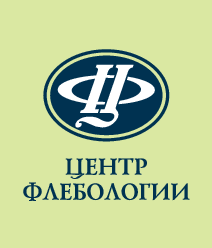 